Об отчёте о деятельности администрации муниципального района «Усть-Цилемский» в 2020 году  Заслушав отчёт главы муниципального района «Усть-Цилемский» - руководителя администрации Канева Н. М. о деятельности администрации муниципального района «Усть-Цилемский» в 2020 году, Совет муниципального района «Усть-Цилемский» решил: 1. Отчёт о деятельности администрации муниципального района «Усть-Цилемский» в 2020 году принять к сведению (отчёт прилагается).2. Признать деятельность администрации муниципального района «Усть-Цилемский» в 2020 году удовлетворительной.3. Решение вступает в силу со дня принятия.Приложение  к решению Совета муниципального района «Усть-Цилемский»от 30 июня 2021 г. № 06-07/53Отчёт о деятельности администрации муниципального района «Усть-Цилемский» в 2020 годуАдминистрация МР «Усть-Цилемский» осуществляет свою деятель-ность, руководствуясь Конституциями Российской Федерации и Республики Коми, федеральными и республиканскими законами, Уставом МО МР «Усть-Цилемский», иными нормативными правовыми актами российского и республиканского уровня. Основными документами, регулирующими социально-экономическое развитие района в 2020 году, являлись:- Стратегия социально-экономического развития МО МР «Усть-Цилемский» на период до 2020 года, которой определены перспективы, ориентиры, цели и задачи для совместной работы всех заинтересованных сторон в развитии муниципального района «Усть-Цилемский»;        - план мероприятий по реализации в 2020 году Стратегии социально-экономического развития МО МР «Усть-Цилемский» до 2020 года, включаю-щий мероприятия, направленные на реализацию 74 показателей, определяю-щих достижение задач Стратегии муниципального образования;- 10 муниципальных программ, направленных на достижение целей и задач, определённых Стратегией.По итогам оценки эффективности программ за 2020 год 5 являются эффективными, т.е. цели и приоритеты по муниципальной программе расставлены верно, механизмы и инструменты управления муниципальной программой привели к достижению запланированных результатов, 4 муниципальные программы являются умеренно эффективными, т.е. в целом муниципальная программа поставила перед собой чёткие цели и приоритеты, является хорошо управляемой системой, но стоит обратить внимание на механизмы и инструменты по достижению её цели, чтобы достичь более высоких результатов с учётом результатов оценки качества формирования и эффективности реализации муниципальной программы и динамики изменений их оценки по сравнению с предыдущим. Одна муниципальная программа («Молодежь Усть-Цилемского района») – адекватна, т.е. по муниципальной программе наблюдается «информационный разрыв» между первичными элементами (целью, задачами, мероприятиями, индика-торами/показателями), также для достижения лучших результатов необхо-димо пересмотреть механизмы и инструменты по достижению цели, а также провести мероприятия, направленные на повышение качества формирования и эффективности реализации муниципальной программы с учётом результатов и динамики изменений их оценки по сравнению с предыдущим годом. Общая сумма финансирования программных мероприятий, предусмотренная в бюджете, составила 940 793 169,87 рубля, освоено 929 370 281,07 рубля, процент освоения средств составил 98,8 %. В 2020 году подготовлен проект новой Стратегии до 2035 года. 24 декабря 2020 года решением Совета МР «Усть-Цилемский» утверждена Стратегия социально-экономического развития МР «Усть-Цилемский» на период до 2035 года. В 2021 году планируется разработка новых муниципальных программ.В целях формирования тенденций экономического развития на среднесрочную перспективу разработан Прогноз социально-экономического развития МР «Усть-Цилемский» на 2021 год на период до 2023 года. Работа над прогнозом предполагает выявление и исследование факторов, влияющих на развитие экономики района. Перспективы дальнейшего развития экономики оцениваются на основе анализа основных экономических и социальных показателей за отчётный год. Как в отчётном периоде, так и на ближайшую перспективу, наблюдается ухудшение показателей, характеризующих социально-экономическое развитие района.  Численность населения Численность населения района по-прежнему сокращается. Согласно данным, предоставленным Комистатом, среднегодовая численность постоян-ного населения за 2020 год составила 11021 человек (2019 год – 11111 человек). Уменьшение населения связано с высокой смертностью и её превышением над рождаемостью в 1,6 раза.  Положительным моментом по итогам 2019 года и 2020 года является сокращение миграционного оттока на 90 % в сравнении с предыдущими периодами.В отчётном периоде наблюдается сокращение количества родившихся и увеличение числа умерших: в 2020 году родилось 88 детей (в 2019 – 101 ребенок), зарегистрировано 173 смерти (в 2019 году – 197 смертей). Смерт-ность населения превысила рождаемость на 85 человек. Второй причиной сокращения численности населения является мигра-ционный отток за пределы района.  На фоне сокращения общей численности населения района и изменения его возрастной структуры сокращается численность населения трудоспособ-ного возраста, что приводит к снижению численности рабочей силы. По оценочным данным численность экономически активного насе-ления района в 2020 году составила 5,1 тыс. человек (на 0,4 % меньше, чем  в 2019 году). Среднегодовая численность занятого в экономике района населения оцени-вается в пределах 3,13 тыс. человек (что составляет 28,3% от общей численности населения). На частных предприятиях (сфера малого бизнеса) сосредоточено 28% общей численности занятых в экономике, 52% - в государственных и муниципальных организациях, 19% - других организациях.Численность не занятых трудовой деятельностью граждан, состоявших на учёте в государственных учреждениях службы занятости населения и обратившихся за содействием в поиске подходящей работы на конец декабря 2020 года составила 234 человека. На увеличение численности безработных и в целом на ситуацию на рынке труда повлияли произошедшие в середине марта 2020 года изменения в стране, связанные с введением режима самоизоляции, ограничительных мероприятий (карантина), переходом на удалённую дистанционную работу.Бюджет муниципального района «Усть-Цилемский»Бюджет МР «Усть-Цилемский» на 2020 год принят решением Совета МР «Усть-Цилемский» от 23.12.2019 № 300/32 «О бюджете МР «Усть-Цилемский» на 2020 год и на плановый период 2021 и 2022 годов» по расходам в сумме 998779,3 тыс. руб., исходя из прогнозируемого объема доходов в сумме 1003663,3 тыс. руб., в т.ч. безвозмездными поступлениями в сумме 797649,6 тыс. руб. В ходе исполнения бюджета решениями Совета МР «Усть-Цилемский» три раза вносились изменения в бюджет района.Уточненный последним решением Совета МР «Усть-Цилемский» от 24.12.2020 № 06-03/20 план бюджета МР «Усть-Цилемский» на 2020 год составил: по доходам 1020326,9 тыс. руб. (увеличение на 16663,6 тыс. руб. или на 1,7%), по расходам 1021748,1 тыс. руб. (увеличение на 22967,8 тыс. руб. или на 2,3%).Бюджет за 2020 год исполнен по расходам в сумме 1008597,9 тыс. руб., или на 98,7% от плана, по доходам в сумме 1 010 999,4 тыс. руб. или на 99,1 % от плана.В сравнении с 2019 годом фактический уровень поступления налого-вых и неналоговых доходов увеличился на 2 392,4 тыс. рублей или на 1,1 %. Налоговые доходы поступили в сумме 203 109, 74 тыс. рублей, что больше на 6 194,04 тыс. рублей по сравнению с прошлым годом (196 915,71 тыс. рублей).  Неналоговые доходы поступили в сумме 9 929,46 тыс. рублей, что меньше на 3 801,64 тыс. рублей по сравнению с прошлым годом (13 731,1 тыс. рублей).Наибольший удельный вес в общем объёме поступивших налоговых и неналоговых доходов составляют:- налог на доходы физических лиц – 83,4% (177 678,4 тыс. руб.);- доходы от уплаты акцизов – 8,1% (17 183,6 тыс. руб.);- налоги на совокупный доход – 3,4% (7 346,0 тыс. руб.);- доходы от использования имущества – 2,6% (5 468,9 тыс. руб.).По сравнению с 2019 годом поступило безвозмездных поступлений больше на 6,9 % или на 51 761,4 тыс. рублей.Поступления по дотациям составили 215586,7 тыс. руб., что на 6515,8 тыс. рублей больше, чем в 2019 году (209070,9 тыс. рублей), 100 % к уточнённому плану. Поступления по субсидиям составили 186533,5 тыс. руб., что на 5030,8 тыс. рублей больше, чем в 2019 году (181502,4 тыс. рублей). Бюджетные назначения утверждены  в сумме 188966,7 тыс. рублей, выполнение на 98,7%.По сравнению с 2019 годом увеличились субсидии бюджетам муниципальных районов на реализацию мероприятий по обеспечению жильём молодых семей на 1118,4 тыс. руб.Появилась новая субсидия за счёт федеральных средств на органи-зацию бесплатного горячего питания обучающихся, получающих начальное общее образование в государственных и муниципальных образовательных организациях в сумме 2472,97 тыс. руб.Поступления по субвенциям составили 369403,6 тыс. руб., что на 15281,1 тыс. рублей больше, чем в 2019 году (354122,5 тыс. рублей). Бюджетные назначения утверждены в сумме 370923,0 тыс. рублей, выпол-нение на 99,6 процентов. В 2020 году из бюджета МР «Усть-Цилемский» финансировалось 10 муниципальных программ на общую сумму 978 965,6 тыс. руб. Программные расходы в общей сумме расходной части бюджета составили 92,14%.Экономическое развитие района Объём отгруженных товаров собственного производства, выполненных работ и услуг собственными силами организаций, работающих на террито-рии района, в 2020 году составил 817,435 млн. руб. (на 62 % меньше, чем в 2019 году). Уменьшение связано с приостановкой с 2020 года добычи нефти на территории района, на которую приходилось 60 % от общего объёма отгруженной промышленной продукции. Крупных и средних предприятий в районе нет. Сохранению рабочих мест, насыщению потребительского рынка товарами и услугами, формированию конкурентной среды, обеспечению налоговых поступлений способствует малый бизнес.Однако, в последние годы ситуация в сфере малого предпри-нимательства характеризуется стабильным сокращением общего числа индивидуальных предпринимателей, а также снижением численности работников на малых предприятиях. На территории муниципального района «Усть-Цилемский» по состоя-нию на 01 января 2021 года осуществляли свою деятельность 257 субъектов малого предпринимательства (на 01.01.2020 - 271). Из них индивидуальных предпринимателей (включая глав крестьянских (фермерских) хозяйств) - 220, юридических лиц - 37. Численность занятых в сфере малого бизнеса, по оценочным данным, составила 952 человека, количество рабочих мест, созданных субъектами предпринимательства - 720. Наибольший удельный вес занятых в малом бизнесе приходится на розничную торговлю, сельское и лесное хозяйство.В районе функционируют 166 объектов розничной торговли. 29 населённых пунктов района обеспечиваются продуктами питания и товарами первой необходимости через стационарные торговые объекты и объекты выездной торговли. Также на территории района расположены 26 объектов бытового обслуживания (швейные мастерские, парикмахерские, косметические салоны, автосервисы, баня, салоны по ремонту радиоэлектронной аппаратуры) и 8 предприятий общественного питания (кафе, бары).Основными проблемами, как для функционирования малого бизнеса, так и для развития экономики в целом, остаются: 1) недостаток средств для развития бизнеса; 2) высокая затратность осуществления деятельности в условиях Крайнего Севера и, как следствие, неконкурентоспособность производимой продукции;3) недостаток квалифицированных кадров;4) неудовлетворительная транспортная доступность ко многим населённым пунктам: большие расстояния между населёнными пунктами, отсутствие круглогодичного транспортного сообщения;5) высокие тарифы на электроэнергию;6) высокая отпускная цена леса на корню, что приводит к свёртыванию легального предпринимательства в области   лесозаготовки и переработки.С целью проведения анализа состояния дел в сфере малого предпринимательства, выработки предложений по содействию устойчивому развитию предпринимательства на территории МР «Усть-Цилемский» создан и функционирует Координационный совет по малому предпринимательству при руководителе администрации МР «Усть-Цилемский». В 2020 году проведено 4 заседания.С целью содействия развитию малого предпринимательства в районе действует подпрограмма «Малое и среднее предпринимательство в МР «Усть-Цилемский» муниципальной программы МР «Усть-Цилемский» «Развитие экономики», утверждённой постановлением администрации МР «Усть-Цилемский» от 06.12.2013 № 12/2470.  В рамках программы «Развитие экономики» за 2020 год предоставлена имущественная поддержка 3 субъектам малого предпринимательства. Финансовая поддержка оказана 10 субъектам малого и среднего предпри-нимательства в размере 1922137,66 рублей.  В результате предоставленной поддержки реализованы  народный проект в сфере малого и среднего предпринимательства  «Грузовая переправа через реку Харьяжский шар» и народный проект в сфере агропромышленного комплекса «Приобретение оборудования для пастеризации и фасовки молочных продуктов», возме-щены частично затраты сельхозтоваропроизводителям за перевозку транс-портных средств (автолавок) на паромных переправах для организации выездной торговли и сельхозярмарок, реализован 1 бизнес-проект «Восста-новление помещений для содержания КРС» (ИП Глава К(Ф)Х Дуркин Е.В.), приобретено оборудование в целях развития и модернизации производства товаров (работ, услуг). Консультационную поддержку предприниматели района могут получить в информационно-маркетинговом центре пред-принимательства при Центральной библиотеке им. О. Чупрова. На сайте администрации МР «Усть-Цилемский» создан и поддерживается в актуальном состоянии  информационный раздел «Предпринимательство», в данном разделе размещается полезная информация и ссылки для субъекта малого предпринимательства о видах и формах финансовой, имущественной поддержки, об организациях, образующих инфраструктуру поддержки субъектов субъекта малого предпринимательства, о работе Координа-ционного Совета по малому и среднему предпринимательству при руково-дителе администрации МР «Усть-Цилемский» и другая информация.ИП Чупрову А. В. возмещены выпадающие доходы от оказания бытовых услуг по помывке населения в банях, расположенных на территории СП «Усть-Цильма» в сумме 194,0 тыс.рублей.Все населённые пункты Усть-Цилемского района включены в перечень труднодоступных и отдалённых населённых пунктов, и хозяйствующие субъекты, обеспечивающие район товарами, получают субсидию на компенсацию части транспортных расходов по доставке товаров от оптовых баз г. Ухты в труднодоступные и отдалённые населённые пункты за счёт средств республиканского бюджета Республики Коми. Данный вид государственной поддержки положительно отражается на развитии торгового обслуживания населения: расширяется ассортимент товаров и развиваются организации торговли. В 2020 году поддержку получили 25 субъектов на общую сумму 7158,32 тыс. рублей.Сельскохозяйственная отрасль в Усть-Цилемском районе Основные направления развития агропромышленного комплекса района определены муниципальной программой МР «Усть-Цилемский» «Развитие экономики» (подпрограмма «Агропромышленный и рыбо-хозяйственный комплексы в МР «Усть-Цилемский»), задачами которой являются:- создание условий для развития приоритетных направлений животноводства;- создание условий для увеличения объемов производства и повышения конкурентоспособности пищевой продукции.На территории района функционирует 6 организаций агропро-мышленного комплекса, 19 крестьянских (фермерских) хозяйств, 10 субъек-тов малого предпринимательства, занимающихся производством хлебобу-лочных изделий, Печорская научно-исследовательская опытная станция.В 2020 году завершена процедура добровольной ликвидации общества с ограниченной ответственностью «Рочево». В ООО «Филиппово» и сельскохозяйственном производственном кооперативе «Маяк» продолжается процедура добровольной ликвидации. По состоянию на 1 января 2021 года поголовье крупного рогатого скота в сельскохозяйственных организациях района составило 335 голов (-17 гол.к прошлому году),  в т. ч. коров -  201 голова  (+2 гол.). Валовой надой молока за 2020 год – 753 тонны (103 % к уровню прошлого года). Средний удой от 1 коровы за 2020 год составил 3734 кг (+400 кг). Наивысшей продук-тивности скота добились операторы машинного доения ООО «Велес-Агро» - 4431 кг.  Организации реализовали на убой 24,4 тонны скота в живой массе (-4,8т).Поголовье скота в фермерских хозяйствах - 1062 головы (+143 гол. к предыдущему году), в том числе 456 коров (+27), валовой надой молока –1275 тонн (111 % к уровню предыдущего года). Средний удой от 1 коровы – 4057 кг (+265 кг). Высоких результатов достигли фермеры Канева Лидия Александровна, Томилов Виктор Арсентьевич, Томилова Елена Анатольевна, Соколова Людмила Савельевна, Поздеев Василий Юрьевич, Бобрецов Игорь Николаевич.Фермерами реализовано на убой 382 головы животных (на 53 головы меньше, чем в 2019 году), общим весом 114,4 т (-8т).Крестьянские (фермерские) хозяйства Ананина Виктора Савельевича (д. Рочево), Поздеева Вячеслава Владимировича, Поздеева Владимира Николаевича (с. Усть-Цильма), Томиловой Елены Анатольевны (пст. Медвежка), Марденского Алексея Геннадьевича (с. Замежная)  занимаются разведением животных мясных пород.Предприятия и крестьянские (фермерские) хозяйства проводят работу по улучшению породных качеств животных – за 2020 год приобретено 19 голов крупного рогатого скота и 14 голов молодняка лошадей в племенных хозяйствах республики и за её пределами.В районе функционируют два пункта убоя скота и два цеха по переработке мяса – в К(Ф)Х Томилова В.А. (с. Замежная) и К(Ф)Х Захарова В.Л. (с. Усть-Цильма). Переработка молока осуществляется в цехах ООО «Цилемское» (с. Трусово), К(Ф)Х Кирьяновой Т.В. (с. Замежная), К(Ф)Х Захарова В.Л. (с. Хабариха).В 2020 году, по результатам конкурсного отбора проектов, фермеры Соколова Людмила Савельевна (д. Сергеево-Щелья) и Захаров Василий Леонидович (с. Хабариха) получили грантовую поддержку на строительство животноводческих ферм. Строительство объектов в фермерских хозяйствах начато в августе 2020 года.Продолжается обновление материально-технической базы организаций и фермерских хозяйств. В рамках реализации проекта «Народный бюджет», в крестьянском (фермерском) хозяйстве Захарова Василия Леонидовича    приобретено оборудование  для пастеризации молочных продуктов  в стаканчики, ванна ВДП-200 и сепаратор мощностью 1,5 тонны молока в смену. Сметана  в стаканчиках весом 400 г, поступившая для реализации  в торговые точки Усть-Цильмы, пользуется широким спросом покупателей.В течение 2020 года  сельскохозяйственными организациями и крестьянскими (фермерскими) хозяйствами приобретено пять тракторов, два автомобиля, кормозаготовительная техника, навесное  оборудование.  Фермер Томилов Виктор Арсентьевич (с. Замежная) приобрел  доильную установку  на 10 скотомест для организации доения коров в летний пастбищный период.Большую стимулирующую роль в увеличении объёмов сельскохозяйственной продукции играют районные соревнования за достижение лучших результатов производства животноводческой продукции, на премирование победителей было направлено в 2020 году 90 тысяч рублей из районного бюджета. На протяжении ряда лет в с. Усть-Цильме проводятся, ставшие традиционными, ярмарки «Праздник хлеба и молока» и «Усть-Цилемская осень».Общая численность работающих в организациях – 195 человек, в крестьянских (фермерских) хозяйствах – 82 чел. В 2020 году прошли обучение на курсах повышения квалификации 10 операторов машинного доения, работающих в организациях и фермерских хозяйствах.Проблемы сельского хозяйства:высокие тарифы на ветеринарное обслуживание, на нефтепродукты, электрическую энергию;отсутствие круглогодичного транспортного сообщения, обеспечивающего стабильную связь с поставщиками сырья и потребителями  готовой продукции;недостаток квалифицированных специалистов и рабочих кадров для работы в организациях и крестьянских (фермерских) хозяйствах;износ скотопомещений, оборудования животноводческих ферм, отсутствие у сельскохозяйственных товаропроизводителей источников для финансирования строительства; отсутствие у перерабатывающих организаций источников для финансирования строительства и модернизации цехов по переработке сельскохозяйственной продукции.Основными мероприятиями, направленными на развитие животноводства и перерабатывающих производств, в 2021 году являются: 1) осуществление комплекса мер по внедрению новых технологий содержания животных, производства кормов: - обновление парка сельскохозяйственной техники,       - строительство животноводческой фермы в К(Ф)Х Захарова В.Л. (с. Хабариха);2) проведение мероприятий по расширению ассортимента молочной и мясной продукции и повышению её качества:- обновление оборудования по переработке молока в действующих цехах; 3) совершенствование селекционно-племенной работы, повышение генетического потенциала крупного рогатого скота:- приобретение крупного рогатого скота молочных и мясных пород в  племенных хозяйствах республики.Для увеличения производства сельскохозяйственной продукции, повышения эффективности деятельности отрасли в районе сельхозтоваропроизводители предлагают следующие меры: - увеличение объёма средств бюджета Республики Коми на обнов-ление машинотракторного парка;- упрощение процедуры получения кредитов для сельхозтова-ропроизводителей. Решение вопроса льготного кредитования, оказания   финансовой помощи на безвозмездной основе;- решение вопроса возмещения из бюджета Республики Коми сумм районных коэффициентов и северных надбавок к заработной плате работникам сельскохозяйственного производства;- установление льготных тарифов:на горюче-смазочные материалы – для сельскохозяйственных товаропроизводителей;на электрическую энергию – для предприятий и индивидуальных предпринимателей, занимающихся переработкой сельскохозяйственной продукции и производством хлебобулочных изделий.Транспорт и связь Наш район занимает площадь в размере 42,5 тыс. кв. км, расстояния между населёнными пунктами очень большие, поэтому большое значение в работе администрации играет организация транспортного сообщения.В настоящее время внешние и внутренние транспортные связи района осуществляются автомобильным транспортом, воздушным и водным. Железнодорожный транспорт на территории района отсутствует.  В 2020 году регулярные рейсы из Сыктывкара в Усть-Цильму и обратно выполнялись 3 раза в неделю самолетами АН-24 и L-410. В периоды весенне-осеннего бездорожья посредством вертолёта МИ-8 осуществлялась регулярная воздушная связь между 13 населенными пунктами района, а также с с. Ижма и г. Печора.В летнюю навигацию перевозка пассажиров речным транспортом осуществлялась    между 8 населёнными пунктами, расположенными вдоль р. Печора, на теплоходе «Вангыр», принадлежащем ОАО «Речная транспортная компания».  Данным маршрутом пользуются жители 11 населенных пунктов, численность которых составляет около   1870 человек.  За период навигации 2020 г. перевозчик выполнил 45 оборотных рейса и перевез 1134 пассажира.Речные перевозки осуществлялись и частными перевозчиками на скоростных судах.Также в районе действуют 4 паромные переправы через р. Печора, р. Цильма, р. Пижма, которые обеспечивают транспортное сообщение с административным центром муниципального района жителям 13 населённых пунктов (численность населения -   2738 человек). В навигацию 2020 года грузопассажирские перевозки на паромных переправах через реку Печора в с. Усть-Цильма и через реку Цильма в д. Рочево осуществлял перевозчик - ООО «Усть-Цильмаагропромсервис».Объём перевозок на двух переправах составил: 12922 пассажира, 5539 единиц техники (или 12616 тонн грузов).Для снижения тарифов на пассажирские перевозки воздушным и речным транспортом предусмотрено возмещение выпадающих доходов орга-низациям, оказывающим данные услуги (финансирование осуществляется за счёт средств республиканского бюджета Республики Коми и средств бюд-жета муниципального района «Усть-Цилемский»). На речные перевозки выделено в 2020 году финансирование в сумме 1,87 млн.  рублей, на воздуш-ные перевозки – в сумме 17,4 млн. рублей (5% от суммы – это бюджет района). На паромные переправы первоначальная сумма ассигнований составляла 16 млн. рублей (50% от суммы – местный бюджет), по итогам конкурса сумма уточнена до 8,4 млн. рублей.Основные объёмы по доставке грузов и перевозке пассажиров в населённые пункты района обеспечивает автомобильный транспорт. В силу географического расположения регулярное круглогодичное автобусное сообщение с административным центром муниципального района имеют только 7 населённых пунктов, для 10 населённых пунктов круглогодичное сообщение прерывается в период весенне-осенней распутицы, до 14 населённых пунктов автотранспортная связь устанав-ливается только в зимнее время (с установлением зимников и ледовых переправ).В целях организации пассажирских перевозок на территории района утверждено 15 автобусных маршрутов. Перевозки пассажиров, в т. ч. и перевозку отдельных категорий граждан, на основании муниципальных контрактов, заключённых в рамках конкурентных процедур и с единст-венным поставщиком, осуществляют 6 перевозчиков: 5 индивидуальных предпринимателей, МБУ «Центр жилищных расчетов, льгот и субсидий».Действует автобусное сообщение в междугородном направлении до с. Ижма и железнодорожной станции Ираель, а также г. Ухта и Сыктывкар.Общее количество перевезённых пассажиров за 2020 год – 101 тыс. человек.Для сдерживания текущего уровня стоимости проездных билетов на автомобильном транспорте в 2020 году предусмотрено возмещение части расходов перевозчиков на оплату провоза транспорта на паромной переправе в с. Усть-Цильма. На данные цели из местного бюджета израсходовано 300 тыс. рублей.34 населённых пункта района телефонизированы. Предоставление услуг связи, а также доступа к сети «Интернет» и интерактивному теле-видению  обеспечивает ПАО «Ростелеком». На сегодняшний день на территории района действует 4 оператора сотовой связи: «МТС», «Мегафон», «ТЕЛЕ 2», «Билайн». Сотовая связь оператора МТС покрывает все населённые пункты района. В трёх деревнях: Нонбург, Мыла, Черногорская связь осуществляется через спутник.Проблемные вопросы:1. С повышением требований к мерам безопасности полётов и качеству обслуживания населения возникает угроза закрытия посадочных площадок, не соответствующих требованиям действующего законодательства.2. Неудовлетворительное состояние водных путей: обмеление рек является серьёзной проблемой и требует комплекса мероприятий по поддер-жанию своевременной судоходной обстановки и проведение работ по дноуг-лублению. Также негативно влияют на развитие речных перевозок старение и физический износ речного флота, отсутствие причалов и пристаней.    3. Недостаточный уровень развития дорожной сети не позволяет расширять сеть перевозок автомобильным транспортом общего пользования. 4. Отсутствие перевозчиков, имеющих лицензию и желающих осущест-влять регулярные перевозки в отдалённые населённые пункты в северном направлении.Инвестиционная привлекательность Важным показателем экономического развития муниципального образования являются инвестиции в основной капитал. По данным Комистата инвестиции, вложенные в экономику района за счёт всех источников финансирования, по итогам 2020 года составили 216788,00 тыс. рублей (на 36 % меньше, чем в 2019 году). По источникам финансирования собственные средства организаций составили 47006,00 тыс. рублей, привлечённые средства – 169782,00 тыс. рублей, из них 162337,00 тыс. рублей – бюджетные средства.В 2020 году большую часть инвестиций (75 % от общего объема) составили бюджетные средства, что связано с вводом в эксплуатацию объек-та «Детские ясли-сад на 120 мест в с. Усть-Цильма» стоимостью 153 млн. рублей. На долю средств предприятий и организаций, которые вкладывают инвестиции (собственные средства) в развитие своего производства,  пришлось 22 %. Их объём в расчёте на 1 жителя района составил   4,94 тыс. рубль (в 2019 году – 27,235 тыс. рубль). На снижение объёма инвестиций за счёт собственных средств организаций повлияло отсутствие крупных проектов в различных сферах экономики района, консервация нефтяных скважин на территории района до 2022 года, а также негативная экономическая ситуация 2020 года, вызванная пандемией коронавируса 2019-nCoV.В целях дальнейшего привлечения дополнительных финансовых вложений, обновления основных фондов и внедрения передовых технологий проводится работа по выявлению инвестиционных проектов, планируемых к реализации на территории МР «Усть-Цилемский». На официальном сайте администрации в сети Интернет создан раздел «Инвестиционная деятельность», в котором размещается информация, ориентированная на привлечение потенциальных инвесторов.В области реализации инвестиционных проектов существуют следующие проблемы:- труднодоступность района;- недостаточно развита дорожная инфраструктура района;- дефицит квалифицированных кадров, вызванный низким уровнем заработной платы и качеством жизни в сельской местности;- отток населения, соответственно уменьшение рынка потребителей;- отсутствие доступных инвесторам долгосрочных кредитных инстру-ментов с процентными ставками, позволяющими окупать инвестиции в приемлемые для инвесторов сроки;- недостаточность финансовых средств для реализации инвести-ционных проектов, разработчиками которых являются жители района.Развитие туризмаАктивно в сфере туризма работают 2 хозяйствующих субъекта: ИП Красильников А.Ф., МБУ ДО «Центр физкультуры, спорта и туризма». Пользуются спросом туры выходного дня на базе «Домашний ручей» и в гостевом доме в м. Нижнее Алёхино. Большой популярностью у неорганизованных туристов пользуется посещение самых северных населённых пунктов района – пст. Новый Бор, с. Ёрмица, пст. Харъяга. Местные предприниматели организуют зимнюю и летнюю рыбалку и охоту. Хочется надеяться, что включение района в Арктическую зону и определенные преференции субъектам предпринимательства, имеющим статус резидентов Арктической зоны, подтолкнет к дальнейшему развитию сферу туризма.Основные проблемы, влияющие на развитие  туризма:труднодоступность района;отсутствие развитой туристской инфраструктуры, необходимой для эффективного функционирования отрасли, что связано, в первую очередь, с небольшим количеством туристских продуктов (маршрутов), отсутствием средств размещения соответствующих общепринятым стан-дартам; отсутствие квалифицированных кадров, занятых в сфере туризма, что существенным образом сказывается на качестве предоставляемых туристских услуг; недостаточность финансовых средств для реализации инвестиционных проектов, разработчиками которых являются жители района. Социально-экономическое партнерствоВ рамках установления договорных отношений и для привлечения предприятий крупного бизнеса к участию в решении социально-экономических проблем района и оказания содействия в развитии малого бизнеса района на 2020 год заключено соглашение о социальном партнерстве между ООО «ЛУКОЙЛ-Коми» и Правительством РК на сумму 26 600 000 рубля. Из этих средств 13 300 000 рублей было направлено на капитальный ремонт здания интерната Кадетской школы с. Коровий Ручей, 5 000 000 рублей – на проведение восстановительных в здании Бугаевской школы после весеннего паводка, 3 700 000 рублей – для завершения строительства детского сада в с. Усть-Цильма. Приобретено 2 микроавтобуса для МБУ «ЦЖРЛиС» (3 300 000 рублей), 2-х комнатная квартира для ребёнка с ограниченными возможностями (1 600 000 рублей), а также 2 учебных автомобиля для Усть-Цилемской СОШ им. М. А. Бабикова, по 1 автомобилю для управления образования и Центра физкультуры, спорта и туризма. Кроме того, была оказана благотворительная помощь на общую сумму 6 197 722 рублей, в том числе:- финансовая помощь МОД «Русь Печорская» на замену окон на стеклопакеты в Новоборском ДК (600 000 руб.), приобретение снегоуборщика и 8 лыжных комплектов для ЦФСиТ (500 000 руб.), издание книг (400 000 руб.),- на организацию и проведение парада-фестиваля «Не стареют душой ветераны» (125 800 руб.), Дней культуры Усть-Цилемского района в Сыктывкаре (497 000 руб.),- на замену кровли Цилемского культурного центра (200 000 руб.), - на приобретение сканера для МБУ «ЦБС» (94 450 руб.),- финансовая помощь управлению образования на сумму 839 590 рублей, в том числе: наборы для первоклассников, новогодние подарки, планшеты для детей из малообеспеченных детей и т.д.;- финансовая помощь районному совету ветеранов, обществу инвалидов,- на приобретение стиральной машины для интерната Новоборской школы (35 000 рублей), 2-х нагревателей, пылесоса моющего, э/мясорубки для детского сада в с. Трусово (65 000 рублей), лодочного мотора для СП «Окунев Нос» (166 000 рублей), компьютера для редакции газеты «Красная Печора» (60 000 рублей), обустройство в пст. Харьяга памятника воинам, погибшим в годы Великой Отечественной войны (130 000 рублей), - финансовая помощь физическим лицам (более 470 000 рублей).      В рамках Конкурса социальных и культурных проектов ПАО «ЛУКОЙЛ» в РК и НАО в Усть-Цилемском районе было реализовано 17 проектов на сумму 5 438 937 рублей. Доходы населения Среднемесячная номинальная начисленная заработная плата по району за 2020 год составила:- всего по району – 48300 рублей (в 2019 году -  45024 рублей),- средний размер пенсии на конец года – 18866 рублей.Просроченная задолженность по заработной плате отсутствует.	Градостроительная деятельность Перед администрацией муниципального района «Усть-Цилемский» стоит задача осуществления градостроительной деятельности на территории Усть-Цилемского района.В рамках поставленной задачи разработаны документы территориального планирования: - схема территориального планирования муниципального района «Усть-Цилемский»;- генеральные планы сельских поселений «Усть-Цильма», «Коровий Ручей», «Нерица», «Хабариха», «Окунев Нос», «Новый Бор», «Уег», «Трусово», «Замежная»; - правила землепользования и застройки «Усть-Цильма», «Коровий Ручей», «Нерица», «Хабариха», «Окунев Нос», «Новый Бор», «Уег», «Трусово», «Замежная», «Среднее Бугаево», «Ёрмица»;- местные нормативы градостроительного проектирования, которые включают в себя:а) нормативы градостроительного проектирования муниципального района «Усть-Цилемский»; б) нормативы градостроительного проектирования сельских поселений, входящих в состав муниципального района «Усть-Цилемский».В течение 2020 года администрацией осуществляется постоянный мониторинг документов территориального планирования, разработаны проекты о несении изменений в правила землепользования и застройки сельских поселений «Ёрмица» и «Нерица», по данным документам проведены общественные обсуждения. В 2020 году администрацией рассмотрена и утверждена документация по планировке территории для размещения объектов: - «объекты электросетевого хозяйства Макарьельского месторождения нефти (трасса ЛЭП – 35 кВ от подстанции с. Усть-Цильма 110/20/10 кВ до скважины № 1 Макарьельская)»;- «Межпромысловый нефтепровод Макарьельское месторождение – терминал «Ираель»;- «Водопровод в с. Усть-Цильма, ул. Нагорная Усть-Цилемского района Республики Коми»;- «Реконструкция нефтесборного коллектора куста № 1 Низевого нефтяного месторождения».  Администрация подготовила и направила конкурсную заявку муниципального образования для участия в номинации «Градостроительная политика, обеспечение благоприятной среды жизнедеятельности населения и развитие жилищно-коммунального хозяйства» Всероссийского конкурса «Лучшая муниципальная практика». Наименование практики: «Комплексный подход к благоустройству территории муниципального образования». Наша практика признана лучшей на территории Республики Коми.  В 2020 году было заключено 28 договоров аренды земельных участков. Также в отчётном периоде заключено 23 договора купли-продажи земельных участков. В 2020 году поступило 55 заявлений на предоставление услуги «Утверждение схемы расположения земельного участка на кадастровом плане территории». По итогу было принято 55 положительных решений по утверждению схем расположения земельных участков на кадастровом плане территории. С учётом обновления законодательства, у многих юридических лиц появилась возможность размещать на территории Республики Коми объекты, для размещения которых не требуется разрешение на строительство, на землях или земельных участках, находящихся в государственной или муниципальной собственности. В отчётном году по заявлениям юридических лиц было предоставлено 47 участков.Проведено 4 аукциона на заключение договора аренды земельного участка и 5 - по продаже земельных участков.В 2020 году 11 граждан обратилось с запросами о предоставлении муниципальной услуги «Постановка граждан на учёт для улучшения жилищных условий», 2 гражданам отказано; 15 граждан – на включение в список детей – сирот и детей, оставшиеся без попечения родителей, отказано 1 гражданину.10 граждан встали на учёт по переселению из районов Крайнего Севера, отказано 3 гражданам. 32 гражданина, выезжающие (выехавшие) из районов Крайнего Севера и приравненных к ним местностей, пожелали получить социальную выплату на приобретение или строительство жилья по переселению из районов Крайнего Севера.4 семьи подали заявления на участие в ФЦП «Жилище» подпрограммы «Обеспечение жильём молодых семей», 31 семья  изъявила желание улучшить жилищные условия с использованием социальной выплаты и собственных  и (или) заёмных средств  в рамках мероприятий  по  улучшению жилищных условий граждан, проживающих  на  сельских  территориях,  в рамках под-программы «Комплексное развитие  сельских  территорий»  Государственной  программы Республики Коми «Развитие  сельского  хозяйства и регулирование рынков сельскохозяйственной продукции,  сырья  и продовольствия, развитие рыбохозяйственного комплекса», 3 человека – на получение социальной выпла-ты в виде компенсации на возмещение части затрат на уплату процентов по кредитам.В 2020 году заключено соглашение с Министерством образования, науки и молодежной политики Республики Коми «О предоставлении бюджету МО МР «Усть-Цилемский» субвенций на обеспечение детей-сирот и детей, оставшихся без попечения родителей, лиц из числа детей сирот и детей, оставшихся без попечения родителей, жилыми помещениями по договорам найма специализированных жилых помещений».В рамках соглашения бюджету района предоставлено субвенций в размере 12243 000 рублей на приобретение жилых помещений для детей-сирот и детей, оставшихся без попечения родителей.В рамках реализации подпрограммы «Обеспечение жильем молодых семей» федеральной целевой программы «Жилище» вручено 3 свидетельства на общую сумму 2293200,00 рублей.3 молодых семьи, из которых одна многодетная, получили свидетельства о предоставлении социальной выплаты на завершение строительства индивидуального жилого дома при его готовности не менее 50 процентов в рамках реализации мероприятий подпрограммы «Комплексное развитие сельских территорий» Государственной программы Республики Коми «Развитие сельского хозяйства и регулирование рынков сельскохозяйственной продукции, сырья и продовольствия, развитие рыбохозяйственного комплекса» на общую сумму 3536076 рублей 04 копейки.Также выплаты получили 2 семьи, состоящие на учёте на получение социальных выплат на строительство или приобретение жилья для улучшения жилищных условий и относящиеся к категории «лица, потерявшие жилые помещения в результате пожаров или стихийных бедствий» на общую сумму 2362500,00 рублей.В рамках реализации ведомственной целевой программы «Оказание государственной поддержки гражданам в обеспечении жильём и оплате жилищно-коммунальных услуг» государственной программы Российской Федерации «Обеспечение доступным и комфортным жильём и коммунальными услугами граждан Российской Федерации» вручено 5  государственных жилищных сертификатов гражданам, которые относятся к категории «Инва-лиды I и II групп, инвалиды с детства, родившиеся в районах Крайнего Севера и приравненных к ним местностях или за пределами указанных районов и местностей (в случае, если на дату рождения местом жительства их матерей являлись районы Крайнего Севера и приравненные к ним местности)»  на общую сумму  9820585,00 рублей.      В 2020 году в рамках реализации программы «Социальная поддержка» оказана единовременная материальная помощь 4 гражданам, попавшим в экст-ремальную  ситуацию, оказавшимся в трудной жизненной ситуации.В рамках МП «Формирование и развитие кадрового потенциала» 2 специалиста, заключивших трудовой договор на 5 лет, получили единовременную выплату для обустройства.              О реализации приоритетного проекта «Формирование комфортной городской среды»Для приведения внешнего облика наших сёл и деревень в нормативное состояния, необходимо внедрение единых подходов и современных механизмов реализации проектов благоустройства. Для реализации проектов необходимо достаточное финансирование. С целью реализации проектов на территории сельского поселения «Усть-Цильма» в конце 2017 года была разработана и утверждена муниципальная программа сельского поселения «Усть-Цильма» «Формирование современной городской (сельской) среды на 2018 - 2024 годы». В 2019 году была проведена большая  работа по подготовке заявок для участия в региональном проекте Республики Коми «Формирование комфортной городской среды» и Государственной  программе Республики Коми «Развитие  сельского  хозяйства и регулирование рынков сельскохозяйственной продук-ции,  сырья и продовольствия, развитие рыбохозяйственного комплекса» (в сфере благоустройства). По итогам проведённой заявочной компании заклю-чены следующие соглашения:Соглашение о предоставлении субсидии из республиканского бюджета Республики Коми на реализацию мероприятий по благоустройству сельских территорий от 29.01.2020 № 87652440-1-2020-002 с министерством сельского хозяйства Республики Коми.Общая стоимость по соглашению: 1400,00 тыс. рублей, из них 1200,0 тыс. рублей средства республиканского бюджета, 200,00 тыс. рублей средства бюджета сельского поселения «Усть-Цильма».Соглашение о предоставлении субсидии из республиканского бюджета Республики Коми бюджету сельского поселения «Усть-Цильма» на поддержку муниципальных программ (подпрограмм) формирования современной городской среды в рамках регионального проекта «Формирование комфортной городской среды» от 17.01.2020 № 87652440-1-2020-001 с Министерством энергетики, жилищно-коммунального хозяйства и тарифов Республики Коми. Общая стоимость по соглашению: 4 629 345,56 рубля, из них средства республиканского бюджета Республики Коми 4 166 411,00 рублей, 462 934, 56 рубля средства бюджета сельского поселения «Усть-Цильма».Соглашение № БТ-2020-17 о предоставлении субсидии из республи-канского бюджета Республики Коми бюджету муниципального образования в Республике Коми   от 21.02.2020   с  Министерством энергетики, жилищно-ком-мунального хозяйства и тарифов Республики Коми.Общая стоимость по соглашению: 20 202 020,20 рублей, из них средства республиканского бюджета Республики Коми 20 000 000,00 рублей, 202 020,20 рублей средства бюджета сельского поселения «Усть-Цильма».Всего: 26 231 365,76 рублей, их них РБ – 25 366 411,00 рублей, бюджет СП «Усть-Цильма» - 864 954,76 рубля.В рамках заключенных соглашений выполнены работы по обустройству следующих общественных территорий: - «Пешеходная зона в с. Усть-Цильма (второй этап)»;- «Главная площадь села (второй этап)»;- «Территория мемориала «Братская могла» (первый этап);- «Территория сквера им В.Ф. Батманова»;- «Подъезд к детскому саду».1.  Пешеходная зона в с. Усть-Цильма (второй этап)Реализация проекта включала в себя:- демонтаж старого тротуара;- подготовка песчаной подушки для монтажа блоков;- монтаж блоков и плит по ул. Набережная.2. Главная площадь села (второй этап)Реализация проекта включала в себя:- обустройство пешеходных дорожек, приобретение и монтаж скамеек, урн,  вазонов,   освещения, ремонт подпорной стенки площади, озеленение тер-ритории, устройство ограждения, асфальтирование площади.3.  Территория мемориала «Братская могла» (первый этап)Реализация проекта включала в себя:- осушении территории путём обустройства ливневых стоков, отсыпка территории, обустройство пешеходных дорожек.В 2020 году был реализован первый этап работ, в 2021 году работы будут продолжены.4. Территория сквера им В. Ф. БатмановаРеализация проекта включала в себя:- планировка территории, обустройство пешеходных дорожек, приобретение и монтаж ограждения, малых архитектурных форм, освещения, скамеек, урн. Облицовка памятника В. Ф. Батманову.5. Подъезд к детскому садуРеализация проекта включала в себя:- профилирование грунтовых дорог, устройство постилающих и вырав-нивающих слоев, приобретение щебня, оканавливание, приобретение и монтаж осветительного оборудования, обустройство парковочной площадки, благо-устройство пожарного водоёма.Для определения перечня общественных территории, которые необхо-димо благоустроить в первоочередном порядке в 2020 году проводилось рейтингового голосования, которое состоялось 1 марта 2020 года в с. Усть-Цильма. Кроме того, в срок с 25 по 28 февраля 2020 года проводилась процедура досрочного голосования.По итогам реализации проекта, общественные территории полностью преобразились, приобрели эстетичный вид. Созданы комфортные условия для проведения массовых мероприятий. О реализации регионального проекта «Народный бюджет»Строительство и ремонт В 2020 году продолжилась работа по включению в Адресную инвестиционную программу Республики Коми объекта - «Средняя общеобразовательная школа на 180 мест, в том числе с дошкольной группой на 50 мест, в с. Трусово Усть-Цилемского района Республики Коми». Проектная документация прошла проверку АУ РК «Управление Госэкспертизы РК» и получила положительное заключение.Стоимость строительства в ценах 3 квартала 2017 года составляет 463685,51 тыс. рублей.В состав проекта входят:- школа на 130 учащихся, 3 этажа;- детский сад вместимостью 50 человек, 2 этажа;- дизельная электростанция;- локальные очистные сооружения.На 2020 год объект не включен в АИП РК.В целях всестороннего рассмотрения вопроса администрация района ведёт работу по проектированию капитального ремонта существующего здания. Контракт на проектирование заключён.В 2020 году администраций района заключён контракт на проектирование водопровода в с. Усть-Цильма, ул. Нагорная (нижний конец села). В рамках проекта предусматривается строительство водопроводных сетей с возможностью подключения потребителей и одной водоколонки. В ходе проектирования внесены изменения в Федеральный закон № 174-ФЗ «Об экологической экспертизе» от 31.07.2020 (статья 11. «Объекты государственной экологической экспертизы федерального уровня» п. 7.9 «проектная документация объектов капитального строительства, строительство, реконструкцию которых предполагается осуществлять в Арктической зоне Российской Федерации» (подпункт дополнительно включён с 28 августа 2020 г. Федеральным законом от 13.07.2020 № 194-ФЗ)  С учётом, внесенных правок в ФЗ-174, проект «Водопровода в с. Усть-Цильма, ул. Нагорная» должен пройти государственную экологическую экспертизу до государственной экспертизы проектной документации. В связи с этим сроки выполнения работ по контракту переносятся на 2021 год.В 2018 году приступили к строительству объекта - «Водопровод в         с. Трусово Усть-Цилемского района».Проектная документация прошла проверку АУ РК «Управление Госэкспертизы РК» и получила положительное заключение. Стоимость строительства – 36974,72 тыс. рублей.В состав проекта входит:- водоразборные будки -3 шт.;- пожарные резервуары – 12 шт.;- общая длина трассы водопровода – 2,5 км.В 2018 году ввели в эксплуатацию 1 этап строительства – водо-проводные сети с водозаборными будками.В 2019 завершили строительство объекта. Введены этапы строительст-ва: пожарные водоёмы и насосная станция. В 2020 году объект поставлен на кадастровый учёт и передан в эксплуатирующую организацию (Усть-Ци-лемский филиал АО «КТК»).Получена лицензия на пользование недрами. Проводится работа по осуществлению подачи воды потребителям.В целях продолжения строительства объекта «Инженерная инфраструктура в местечке «Семёнов холм» с. Усть-Цильма Республики Коми (сети водопровода и дороги общего пользования)» администрация в 2020 году заключила контракт на корректировку проектной и сметной документации. В ходе корректировки приведены в соответствие дорожная одежда (замена ПГС на щебень) на дорогах и подъездах к пожарным водоёмам и разделение проекта на этапы. Проектная документация подготовлена. В соответствии с письмом министерства сельского хозяйства и потребительского рынка Республики Коми дальнейшая реализация проекта предусмотрена на 2023 год. Средства местного бюджета, необходимые для софинансирования, будут предусмотрены в бюджете МР «Усть-Цилемский» на 2023 год.  Государственным казённым учреждением Республики Коми «Служба единого заказчика Республики Коми» заключён контракт на проектирование объекта «Лечебный корпус в с. Усть-Цильма». Проектная и сметная документация прошли проверку АУ РК «Управление Госэкспертизы РК» и получили положительное заключение. Строительство объекта планируется начать 2021 году. В Адресно-инвестиционной программе Республики Коми средства в размере 237 мил. руб. предусмотрены на 2021 год (на 2022 год пока не предусмотрены). Аукцион на строительство объекта не объявлен.В 2020 году завершились работы по строительству объекта «Дошкольное образовательное учреждение детские ясли-сад на 120 мест в с. Усть-Цильма». Получено разрешение на ввод объекта в эксплуатацию. Объект прошёл проверку Управления Федеральной службы по надзору в сфере защиты прав потребителей и благополучия человека по Республике Коми и Главного управления министерства Российской Федерации по делам гражданской обороны, чрезвычайным ситуациям и ликвидации последствий стихийных бедствий по Республике Коми на предмет соответствия объекта требованиям законодательства РФ. Получены положительные заключения. Также получена лицензия на дошкольную образовательную деятельность. Со 2 ноября детский сад функционирует. В 2018-2019 год подготовлена проектная документация и началось строительство объекта «Социокультурный центр в с. Коровий Ручей».Общая площадь здания – 319,5 кв. м.Окончания строительства 2020 год.Строительство завершено, ведутся работы по вводу объекта в эксплуатацию. Строительство осуществлялось за счёт средств неком-мерческой  организации «Благотворительный фонд «ЛУКОЙЛ».В 2019 году заключён контракт на подготовку проектной документации по капитальному ремонту здания интерната МБОУ «Кадетская средняя общеобразовательная школа» с. Коровий Ручей по адресу: Республика Коми, Усть-Цилемский район, д. Карпушевка, ул. Авиационная, д. 93. В 2020 году проектная документация подготовлена. Строительные работы начаты. Общая стоимость работ составляет – 20 000,0 тыс. руб.Строительство осуществлялось за счёт средств некоммерческой  организации «Благотворительный фонд «ЛУКОЙЛ».Улично-дорожная сеть Общая протяжённость автомобильных дорог общего пользования местного значения на территории всего района 177,0 км.  В соответствии с решением Совета района полномочия по содержанию дорог в границах населённых пунктов сельских поселений (за исключением СП «Усть-Цильма») переданы администрациям поселений. Содержание дорог в границах СП «Усть-Цильма» передано МКУ «ДРСУ». Содержание дорог осуществляется за счёт средств дорожного фонда.В 2020 году на зимний период времени обустроено 7 зимних автомобильных дорог общей протяженностью 265,6 км, в т. ч. 14 ледовых переправ протяжённостью 5,35 км на общую сумму 20,4 млн. руб., в том числе проведены дополнительные работы по улучшению технического состояния зимних автомобильных дорог. Стоит отметить, что в 2020 году было дополнительно выделено из бюджета района 2,5 млн. руб. на содержание зимников. Корме того, на территории района расположены дороги общего пользования регионального значения общей протяжённостью 279,3 км, и на зимний период времени обустраиваются 6 ледовых переправ общей протяжённостью 3,55 км. Содержание данных объектов передано ООО «Севертранс», ООО «Цильмалес» и ООО «Северстрой».В 2020 году нанесена горизонтальная дорожная разметка по автомобильным дорогам общего пользования местного значения с усовершенствованным типом покрытия общей протяжённостью 3,6 км, на 1 пешеходном переходе и 2-х искусственных неровностях.В рамках средств дорожного фонда в 2020 году сельским поселениям предоставлены средства для содержания дорог внутри населённых пунктов в размере 3000000 рублей, в т. ч.:В 2020 году в рамках реализации народных проектов в сфере дорожной деятельности силами МКУ «ДРСУ» восстановлены линии электроосвещения вдоль автомобильных дорог общего пользования местного значения «По пст. Синегорье» и «Подъезд к пст. Синегорье». Приобретены материалы, проведены работы по замене проводов и светильников (40 светодиодных светильников, 1500 м кабеля). Также в рамках реализации народных проектов ООО «Цильмалес» осуществили ремонт автомобильных дорог в трех насёленных пунктах с. Нерица, д. Гарево и д. Чукчино общей протяженностью 615 м.В 2020 году из республиканского бюджета Республики Коми выделены средства на реализацию мероприятий по приведению в нормативное состояние автомобильных дорог местного значения и улиц в с. Усть-Цильма. Осуществлён ремонт автомобильной дороги «Аэропорт – Новый квартал», на участке км 0+295 – км 0+495, протяжённостью 200 м. Приведены в нормативное состояние:  участок ул. Полевая от д. № 26 до д. № 29, участок ул. Нагорная  от  д. № 1  до  д. № 6,  участок  ул. им. И. Ластки  от д. № 13 до д. № 24, участок ул. Дорожная от д. № 13 до д. № 15, участок пер. Крутой от д. № 12 до д. № 16, общей протяжённостью 540 м. Общая сума выполненных работ с учётом софинансирования из бюджета района составила соответственно 2020,2 тыс. руб. и 4802,7 тыс. рублей. Деятельность МКУ «ДРСУ»Большую работу по содержанию улично-дорожной сети выполняет МКУ «ДРСУ». На обслуживание данной организации переданы автомобильные дороги общего пользования местного значения – 47,5 км, в том числе «Подъезд к «Народной поляне», «Подъезд к средней школе», «Подъезд к месту проведения праздника «Петровщина», зимние автомобильные дороги общего пользования местного значения – 265,5 км, улично-дорожная сеть (с. Усть-Цильма, пст. Синегорье, д. Сергеево-Щелья) – 48,5 км (всего 52 улицы и 34 переулка, кроме улицы Советская), 7,1 км тротуаров, а также установки уличной осветительной сети (СИП, светильники, таймеры, опоры) – 64,4 км. Учреждение занимается уборкой общественного мусора, установкой урн, содержанием тротуаров, содержание парков, скверов, кладбищ, детских площадок, «Народной поляны», пешеходных мостов, участвует в различных экологических акциях и субботниках. Кроме того, учреждение занимается содержанием и обслуживанием жилого фонда.В 2020 году специалисты МКУ «ДРСУ» приняли участие:- в ликвидации последствий чрезвычайной ситуации, вызванной половодьем (восстановительные, спасательные работы), - в плановом и внеочередном проведении работ по частичному ремонту, устранению неисправностей (в т.ч. в рамках выполнения предписаний ОГИБДД) улично-осветительной сети, находящейся в оперативном управлении учреждения, - в проведении работ по нанесению дорожной разметки, ямочного ремонта асфальтового покрытия (с применением холодного асфальта), заме-не дорожных знаков, вырубке   кустарников  вдоль обочин на автомобильных дорогах общего пользования местного значения  «Подъезд к администрации МР «Усть-Цилемский», «Подъезд к д. Гарево», «Подъезд к пст. Синегорье»,- в проведении ремонтно-восстановительных мероприятий по приве-дению в нормативное состояние пожарного водоема, расположенного по ул. Дорожная,- в проведении ремонтно-восстановительных работ тротуаров, находя-щихся в с. Усть-Цильма (ул. Батманова, пер. Сельсоветовский и т.п.),- в реализации муниципального контракта по устройству ограждения по периметру (дополнительного участка) «Иванова кладбища» в с. Усть-Цильма,- в реализации народного проекта в сфере дорожной деятельности «Восстановление линий электроосвещения вдоль дорог общего пользования местного значения «По пст. Синегорье» и «Подъезд к пст. Синегорье» (установка наружного электроосвещения, столбов, светильников и т.д.),- в общественных мероприятиях - «субботниках» в преддверии государственных праздников (сбор, вывоз общественного мусора на улично-дорожной сети и парках, скверах с. Усть-Цильма),- в проведении гидропромывки муниципальных общественных учреждений, а также многоквартирных домов, расположенных в Новом квартале с. Усть-Цильма, д. Чукчино (СХТ), д. Карпушевка, пст. Журавский, в рамках двусторонних договоров. Принимается активное участие в сопровождении культурных и спортивных мероприятий района (установка новогодней ёлки, детских горок в новогодние праздники, расчистка от снежных валов необходимых участков   на Масленицу и т.п.).За период всего существования учреждения, в т. ч. и в 2020 году,  на работу принимаются лица осуждённые судом к исправительным и обязательным работам по согласованию с уголовно-исполнительной инспекцией, а также службой судебных приставов. Всего в 2019 году от УИИ направлялись 14 человек, от приставов - 11 человек.Кроме того, в течение года от Центра занятости населения района, по срочным трудовым договорам, на работу принимались 8 человек.Обращение с отходамиАдминистрацией района ведётся работа по ведению реестра мест (площадок) накопления твёрдых коммунальных отходов (далее ТКО). Так, в адрес администрации поступило 37 заявок о согласовании создания мест накопления ТКО, принято 32 решения о согласовании создания места (площадки) накопления ТКО и 5 решений об отказе в согласовании создания места накопления ТКО. Также в адрес администрации поступила 21 заявка о включении сведений о месте (площадке) накопления ТКО в реестр, принято 18 решений о включении в реестр, 3 решения об отказе во включении сведений о месте (площадке) накопления ТКО в реестр. Также в реестр включено 11 муниципальных площадок накопления ТКО, обустроенных администрацией муниципального района «Усть-Цилемский» в 2019 году.Похоронное делоВ сфере похоронного дела в 2020 году был подготовлен проект «Об утверждении стоимости гарантированного перечня услуг на погребение умерших на территории МР «Усть-Цилемский» для дальнейшего утверждения Советом МР «Усть-Цилемский». Также были разработаны требования к качеству предоставляемых услуг по погребению на территории муниципального района «Усть-Цилемский».В рамках Федерального закона от 12.01.1996 № 8-ФЗ «О погребении и похоронном деле» разработано Положение о погребении и похоронном деле и требования к предоставляемым услугам по захоронению, содержанию и обслуживанию кладбищ на территории сельского поселения «Усть-Цильма». Также организована специализированная служба по вопросам похоронного дела, разработана форма удостоверения о захоронении.В 2020 году Усть-Цилемский район пострадал от весеннего паводка.В зону наводнения попали 16 населённых пунктов, пострадали 1028 человек, 404 жилых дома, 6 социальных объектов, 3 животноводческие фермы, линии электропередач и связи, улично-дорожная сеть и многое другое.Более 100 человек отселено из подтоплённого жилья в с. Усть-Цильма (расселись по родственникам), 28 человек эвакуировались из разных населённых пунктов района.  Из них организованно, силами администрации муниципального района «Усть-Цилемский», были эвакуированы 24 человек, размещены  в пунктах временного размещения  – 12.Для эвакуационных мероприятий привлекались водные транспортные средства администрации района, предпринимателей, частных лиц, автобусы бюджетных учреждений.Население, размещённое в пункте временного размещения, было обеспе-чено трёхразовым горячим питанием в столовой Усть-Цилемской СОШ.Эвакуируемое население, размещённое у родственников, и население, оставшееся  в своих подтопленных домах,  обеспечивалось сухими пайками, формированием которых занимались администрации сельских поселений и администрация муниципального района «Усть-Цилемский». Продукты питания своевременно предоставляли ООО «Цильмалес», индивидуальные предприниматели Носов Александр Яковлевич, Чупров Сергей Витальевич,  Захаров Андрей Леонидович, Елькин Иван Анатольевич, Терентьева Анна Сергеевна, Паславичус К. Л.Общее количество людей, которым предоставлялось питание в период с 18.05.2020 по 04.06.2020, 431, из них сухие пайки получали 419 человек, горячее питание - 12. Всего выдано 4978 сухих пайков, через администрацию района - 1358 сухих пайков. Общая сумма затрат на питание составила 1512,6 тыс.руб. Распоряжением Правительства Республики Коми от 07.09.2020 № 287-р бюджету МР «Усть-Цилемский» выделены финансовые средства в размере 12131449,80 рублей на мероприятия по ликвидации последствий ЧС, произошедшей в результате прохождения весеннего половодья 2020 года. Также через Министерство труда, занятости и социальной защиты Республики Коми оказана единовременная материальная помощь 1028 чел. в размере 10 280 000 рублей. Жилищно-коммунальное хозяйство На территории МР «Усть-Цилемский» управляющих и обслуживающих организаций нет, что является большой проблемой для района. В мае 2020 года прекратила свою деятельность единственная обслуживающая организация ООО «Служба заказчика». Администрацией МР «Усть-Цилемс-кий» в 2015 году создано муниципальное казённое учреждение «Дорожно-ремонтный строительный участок» (МКУ «ДРСУ»), которое занимается механизированной очисткой придомовых территорий и рядом других вопросов.ООО «Региональный оператор севера» занимается вывозом ТКО.В 2020 г. доля подписанных паспортов готовности жилищного фонда составила –64%, объектов социальной сферы и котельных составила 100 %. МР «Усть-Цилемский» получил паспорт готовности к отопительному сезону 2020-2021 годов.Доля убыточных предприятий жилищно-коммунального комплекса по-прежнему составляет 100%. Реализация мероприятий Программы комплекс-ного развития систем коммунальной инфраструктуры МР «Усть-Цилемский» на 2018-2035 гг. будет способствовать постепенному сокращению количества убыточных организаций жилищно-коммунального комплекса.В 2020 году признаны в установленном порядке аварийными 13 многоквартирных домов, из них один дом в с. Усть-Цильма, 6 домов пст. Новый Бор и 6 домов в пст. Медвежка. Проблемные вопросы:- отсутствие управляющих организаций;- высокая степень изношенности инженерных сетей;- высокие тарифы;- недостаток финансирования;- низкое качество доставляемого угля;- износ скважин, что является основной проблемой при их эксплуатации.Повышение качества предоставляемых услуг в сфере ЖКХВ целях повышения качества предоставляемых услуг в сфере ЖКХ:1) произведена замена котлоагрегата на котельной: в с. Трусово (котельная № 10) и три котлоагрегата на котельной № 1 с. Усть-Цильма по инвестиционной программе в сфере теплоснабжения Усть-Цилемского филиала АО «КТК» на 2020-2022 годы;2) заменено 1,773 км ветхих тепловых сетей, 1,292 км ветхих водопроводных сетей;3) разработаны схемы теплоснабжения, водоснабжения и водоотведения, программа комплексного развития коммунальной инфраструктуры.В 2020 году в рамках региональной программы капитального ремонта многоквартирных домов Республики Коми, произведён ремонт в МКД           с. Усть-Цильма ул. Новый квартал, д. 30 и д. 38 (ремонт крыши), с. Усть-Цильма, ул. Новый квартал, д. 31 и д. 37 (водоотведение). Социальная сфера. ОбразованиеВ 2020-2021 учебном году в районе функционируют 8 средних  школ, 3 основные школы, 3 начальные  школы -  детский сад (в семи общеобразовательных учреждениях организовано 8 дошкольных групп), 9 детских садов, 1 коррекционная школа, 3 учреждения дополнительного образования. В школах обучается 1440 учащихся, в детских садах – 653 вос-питанников. В 4 пришкольных интернатах проживает 70 детей, ежедневным подвозом в 5 образовательных учреждений охвачено 297 детей.Выпускники 2020 года, успешно прошедшие государственную итоговую аттестацию (77 чел.), продолжают обучение (90%) в ссузах (56 %) и ВУЗах (44%) Республики Коми и за её пределами. В учебных заведениях, расположенных на территории РК, обучаются 59%, в т.ч. в вузах РК– 17%, ссузах РК– 42%. География учебных заведений: Сыктывкар, Ухта, Киров, Нижний Новгород, Казань, Санкт-Петербург, Москва, Республика Марий Эл, Ростовская область.Направления: юридическое, правоохранительная деятельность, управ-ление, педагогика, информационная безопасность, коммерция, авиация, медицина, экономика и др.Платно обучается 38 % выпускников и 62% - на бюджетной основе. 1 золотой медалист обучается на платной основе в Сыктывкарском государственном университете имени Питирима Сорокина на факультете юриспруденция. 3 серебряных медалиста обучаются на бюджетной основе в Сыктывкарском государственном университете имени Питирима Сорокина, четверо на платной основе в Вятском государственном университете, в колледже филиала Московской финансово-юридической академии г. Киров,  Кировском филиале Московский финансово-юридического университета, частном образовательном учреждении высшего образования «Санкт-Петербургский медико-социальный институт».В 4 школах района функционирует программа профессиональной подготовки трактористов. В 2020 году профессию «Тракторист» получили 18 юношей 11 класса и взрослое население 13 человек. В Усть-Цилемской средней школе для населения реализуется программа подготовки водителей: категория А1 (в 2020 году не было желающих обучаться), категория В. По техническим причинам в 2020 году обучение на категорию В не осуществлялось. Осенью 2020 года ООО «ЛУКОЙЛ-Коми» помог в приобретении 2 новых учебных машин и обучение возобновлено. На данный момент обучаются 25 человек.Услуги дополнительного образования предоставляют 7 школ и 3 учреждения дополнительного образования. Дополнительным образованием охвачено 69% детей в возрасте от 5 до 18 лет.В 2020 году обеспечены путёвками в санаторно-оздоровительные лагеря, расположенные за территорией Усть-Цилемского района, 56 детей (7 платных путевок, 49 (39 для малообеспеченных, 10 – опека) бесплатные путёвки для детей, находящихся в трудной жизненной ситуации). Были востребованы путёвки в следующие лагеря: ДОЛ «Солнечный», Геленджикский р-н, ДОЛ «Приморский», Геленджикский р-н, ДОЛ «Алькадар», Республика Крым, ДООЦ «Гренада», Республика Коми, ДОЛ «Чайка». В период летних и осенних каникул на базе образовательных учреждений функционировали лагеря с дневным пребыванием детей и лагерь труда и отдыха для подростков. Отдыхом было охвачено 574 детей, из них 235 детей в ТЖС: 10 – дети – сироты и дети, оставшиеся без попечения родителей; 1 ребёнок – инвалид, 1 ребёнок с ОВЗ,  11 детей состоящих на учёте в органах системы профилактики (5 – ГПДН, 6 – внутришкольный учет). Трудовой занятостью в летний период охвачено 13 несовершеннолетних.  Таким образом, отдыхом, оздоровлением и занятостью в 2020 году было охвачено 630 детей и подростков.В дошкольных образовательных учреждениях (детские сады, дошкольные группы при школах) работает 81 педагог: 64 воспитателя, 2 старших воспитателя, 13 музыкальных руководителей, 2 учителя-логопеда, 1 педагог-психолог. В школах работают 210 педагогических работников, из них учителей 168 человек. В РЦДТ «Гудвин» - 14 педагогов.  27% учителей – это учителя в возрасте до 35 лет.  Самый большой охват  из числа работающих составляют педагоги – стажисты (более 20 лет работы в образовательных учреждениях):  55% - в школах,  63%  - в детских садах,  43% - в учреждениях дополнительного образования.  Подавляющее боль-шинство педагогов (87%) женщины.  Квалификационные категории имеют:  22%  (10 чел.) воспитателей, 32% (53 чел.) из числа учителей,  29% (4 чел.)  педагогов дополнительного образования. Высшее педагогическое образова-ние имеют 79% учителей, 17% воспитателей, 36%  педагогов дополнитель-ного образования.   Доля молодых специалистов, устроившихся на работу в образова-тельные учреждения района держится на уровне предыдущих лет (2014 -2, 2015 -5, 2016 – 2, 2017 – 3, 2018 -5, 2019 год - 5). На 01 сентября 2020 года в школы прибыло три молодых специалиста, в детские сады – 1. В целях кадрового обеспечения общеобразовательных  учреждений, расположенных в сельской местности, с 2020 года в Республике Коми реали-зуются мероприятия по осуществлению единовременных компенсационных выплат в размере 1 млн. рублей учителям, прибывшим (переехавшим) на работу в сельские населённые пункты либо рабочие посёлки, либо посёлки городского типа, либо города с населением до 50 тысяч человек («Земский учитель»).Так  по программе «Земский учитель» в МБОУ «Новоборская СОШ» с 01.09.2020 года приступил к работе учитель русского языка и литературы.В ноябре 2020 года были подведены итоги республиканского смотра-конкурса на звание «Лучший (образцовый) кабинет «Основы безопасности жизнедеятельности», в образовательных организациях Республики Коми». Основной целью проведения смотра-конкурса являлось выявление уровня оснащённости кабинетов БЖД и ОБЖ современными наглядными пособиями и техническими средствами обучения, совершенствование, развитие и наращивание учебно-материальной базы образовательных организаций по подготовке обучающихся по программам ОБЖ и БЖД, а также повышение профессионального мастерства педагогов и преподавателей этих дисциплин.   МБОУ «Кадетская СОШ» с. Коровий Ручей   стала победителем в этом конкурсе среди сельских школ.В октябре 2020 года в Сыктывкаре прошёл региональный этап  конкурса «Воспитатель года России», в котором участвовали 12 воспитателей из 10 муниципальных образований. Звание «Педагог-лидер» присуждено воспитателю МБДОУ «Детский сад № 3» с. Усть-Цильма Мольковой А. В.В Сыктывкарском торгово-технологическом техникуме прошёл финал конкурса профессионального мастерства поваров столовых образовательных организаций республики. Победителями в номинации «Лучшая столовая сельской школы» стали повар и заведующая производством МБОУ «Пижемская СОШ». В сентябре 2020 года учитель начальных классов МБОУ «Степановская ООШ»  стала лауреатом республиканского этапа Всеросс-ийского конкурса «Учитель года России». В сентябре 2020 года в рамках проекта «Современная школа» национального проекта «Образование» открылись 3 Центра образования цифрового и гуманитарного профилей «Точка роста»: в Кадетской, Цилемской и Новоборской школах. В 2019 году «Точка роста открылась на базе Усть-Цилемской школы.«Точка Роста» расширяет возможности для предоставления качественного современного образования, развития общекультурных ценностей, цифровой грамотности, шахматного образования, проектной деятельности, творческой и социальной самореализации детей и педагогов.На выполнение мероприятий по обеспечению комплексной безопасности образовательных организаций выделено 2 872,3 рублей, из них размер субсидии из республиканского бюджета 3 191 444,45 рублей, из местного бюджета – 319 144,45 руб.:- проведена замена АПС в 7 детских садах (детские сады № 3, № 9, № 10, № 14- два здания, № 16, № 20) и в 3 НШДС (Филипповская, Нерицкая, Медвежская);- приобретение 12 металлодетекторов для 7 образовательных учреж-дений (МБОУ «Усть-Цилемская СОШ им. М.А. Бабикова» - 2 шт.; МБДОУ «Детский сад № 3» - 2 шт.; МБОУ «Кадетская СОШ» - 2 шт.; МБОУ «Хабарицкая СОШ» - 2шт.; МБОУ «Пижемская СОШ» - 2 шт.; МБОУ «Новоборская СОШ» - 1 шт.; МБОУ «Цилемская СОШ» - 1 шт.);- в МБОУ «Усть-Цилемская СОШ им. М.А. Бабикова» установлено файловое хранилище для видеонаблюдения;- в МБДОУ «Детский сад №3» установлено 3 видеодомофона (СКУД), заменена часть забора (две стороны периметра детского сада);- в МБОУ «Цилемская СОШ» приобретён и установлен видеорегистратор; - в МБОУ «Пижемская СОШ» куплено оборудование по установке дополнительных датчиков АПС для устранения предписания госпожнадзора.Проект «Древние традиции свято сохраним» РЦДТ «Гудвин» стал одним из победителей XVI Конкурса социальных и культурных проектов компании «ЛУКОЙЛ» в номинации «Духовность и культура». На средства гранта нефтяников для фольклорного коллектива «Лапушки» приобрели тульскую гармонь.Между администрацией МР «Усть-Цилемский» и Министерством обра-зования и молодёжной политики Республики Коми подписаны соглашения о предоставлении субсидии из республиканского бюджета (далее РБ) на ук-репление МТБ. Денежных средств выделено: - в части выполнения текущих ремонтов - 5 239 тыс. руб.:- устранение предписаний Роспотребнадзора в МБОУ «Нерицкая СОШ» и МБДОУ «Детский сад №5»;- замена крыши в МБОУ «Цилемская СОШ»;- ремонт отопления МБОУ «Степановская НШДС»;- замена части крыши в МБДОУ «Детский сад №20», МБОУ «Синегорская СОШ»;- ремонт помещений после протечки крыши в МБОУ «Усть-Цилемская СОШ им. М.А. Бабикова»;- ремонт крыши МБОУ «Хабарицкая СОШ». Кроме того, в 2020 году за счёт средств муниципального проведены следующие мероприятия:-  ремонт части стены и пола спальни в МБДОУ «Детский сад № 20» с. Трусово на 110 тыс. руб.;- обеспечение углём котельных в МБОУ «Бугаевская ООШ им. В. П. Кис-лякова», МБОУ «Медвежская НШДС», МБОУ «Ёрмицкая ООШ» на сумму 5085 600 рублей;- обследование и разработка проекта по капитальному ремонту интерната МБОУ «Кадетская СОШ» - 600 тыс. рублей;- обследование и разработка проект по капитальному ремонту здания школы МБОУ «Цилемская СОШ» - 1 050 тыс. рублей;- приобретён и установлен циркуляционный насос для котельной МБОУ «Медвежская НШДС»;- приобретена передняя секция котла и установлена для нужд МБОУ «Ёрмицкая ООШ»;- в сентябре закупили материалы на замену части крыши МБУДО «РЦДТ «Гудвин» на общую сумму 750 тыс. рублей;- ремонт интерната в МБОУ «Цилемская СОШ» на 100 тыс. рублей. За счёт средств ПАО «Лукойл» после весеннего паводка 2020 года про-должается ремонт МБОУ «Бугаевская ООШ». Сумма контракта с подряд-чиком составляет 7,7 млн. рублей. Подписан договор по капитальному ремонту интерната МБОУ «Кадетская СОШ» на общую сумму около 13 300 тыс. рублей. Выполнены работы в рамках проекта «Народный бюджет» - 897, 729 тыс. рублей: - замена части крыши МБДОУ «Детский сад №20»;- замена канализации МБДОУ «Детский сад №10».Проблемы образования: 1. Требуется укрепление материально – технической базы образовательных организаций.2. Средства, выделяемые на ремонты образовательных учреждений, недостаточны. В зданиях надо менять электропроводку, ремонтировать кровли, системы тепло- и водоснабжения, канализации.3. Необходим ремонт здания Центра детского творчества «Гудвин».3. Есть необходимость в строительстве школы с дошкольной группой в селе Среднее Бугаево.ЗдравоохранениеУкомплектованность в районе врачами составляет 47 % (в 2019 году - 46 %), средним медицинским персоналом 68 % (в 2019 году – 72 %).В 2020 году прибыл 1 врач (врач-оториноларинголог), 2 средних медработника (фельдшер скорой медицинской помощи, медицинская сестра – молодые специалисты после окончания обучения). Убыло: 1 врач (врач-терапевт участковый в связи с окончанием срока трудового договора – был принят на период декретного отпуска основного работника); 7 средних медицинских работников (5 – в связи с выходом на пенсию, 1 – в связи с переездом, 1 – в связи со смертью). В связи с тем, что наш район является труднодоступным, имеются проблемы с кадрами: на сегодня остаются вакантными врачебные должности –  врач УЗИ, врач-офтальмолог, врач-психиатр, врач-акушер-гинеколог; врач по спортивной медицине; врач общей практики в Пижемскую врачебную амбулаторию. Сохраняется тенденция «старения» медицинских кадров. Средний возраст медицинских работников составляет 44 года. Количество работников пенсионного возраста среди среднего медицинского персонала составляет 43%.В минувшем году проведен косметический ремонт, закуплена мебель и оборудование поликлинического детского отделения в рамках программы «Бережливая поликлиника».В 2020 году получено следующее оборудование:- аппарат искусственной вентиляции легких Zisline;- кабинет рентгенодиагностический подвижной «КРП-ТАНДЕМ»;- компьютерная техника – 29 комплектов;- отсасыватель хирургический электрический «Armed»;- лампа щелевая офтальмологическая, смотровая.Итоги диспансеризации взрослого населения в 2020 годуЗаболевания, выявленные впервые по итогам диспансеризации в 2020 годНовообразование злокачественное – 0.Болезни крови – 0.Болезни эндокринной системы – 7 (из них 1 новое ожирение).Болезни глаза – 0.Болезни системы кровообращений – 2.Болезни органов пищеварения – 0 (язвы; гастриты; панкреатиты и т.д.).Болезни мочеполовой системы – 0.Частота заболеваний в 2020 годСправка о смертностиПроблемные вопросы:1. Строительство нового корпуса ЦРБ.2. Помощь в проведении обследования жителей труднодоступных населённых пунктов (ФЛГ, ММГ) – помощь администрации с арендой парома.3. Высокая плата за аренду зданий для ФАПов.4. Организации не закупают вакцину от гриппа для своих сотрудников, которые не попадают в группу риска и вакцинируются за счёт работодателя.5. Отсутствие благоустроенного жилья для молодых специалистов в населённых пунктах района (врачей, фельдшеров, медсестер).6.   Содействие в проведении диспансеризации и профилактических осмотров (информирование руководителей организаций о значимости ДВН и ПО).Физическая культура и спортМатериально-техническая база района насчитывает 71 спортивное сооружение, в том числе лыжные базы, спортивные залы, стрелковые тиры, плоскостные спортивные сооружения (футбольные поля, универсальные спортивные площадки, детские игровые площадки, антивандальные комплексы и др.). Основу составляют спортивные объекты сферы образования на базе образовательных учреждений района.В 2020 году продолжена работа по приведению в нормативное состояние спортивных сооружений (объектов) района. На ряде объектов спорта проведены работы по обновлению и совершенствованию.В рамках республиканского проекта «Народный бюджет в Республике Коми» обновлён спортивный корт в с.Усть-Цильма, при сотрудничестве с компанией ООО «ЛУКОЙЛ-Коми» проведён капитальный ремонт детской игровой площадки на улице Западная. В сельских поселения района в результате активного участия в конкурсе социальных и культурных проектов ПАО «ЛУКОЙЛ» обустроены две новые спортивные площадки: в с. Трусово установлены антивандальные уличные тренажеры, в пст. Новый Бор антивандальные уличные тренажеры с игровым оборудованием. В с. Хабариха, также благодаря участию ТОС «Аэропорт» в республиканском конкурсе среди НКО, обустроена новая спортивная площадка (антивандальный тренажерный комплекс).  За счёт средств местного бюджета проведены значимые ремонтные работы по замене окон в игровом зале спорткомплекса и в д. Филиппово произведена замена пола (разбор основания, выравнивание и покрытие фанерой с покраской) в спортзале, в том числе в подсобных помещениях.Общая численность занимающихся составляет более трёх тысяч человек, что соответствует 31 % от общей численности населения района (11056 чел.).Самыми популярными видами спорта среди населения являются лыжные гонки, мини-футбол, волейбол, баскетбол, пауэрлифтинг, настольный теннис и шахматы. Активно ведётся работа с населением по спортивно-оздоровительной подготовке (тренажерные залы), услуги фитнес-инструктора по спортивной аэробике среди женщин, возрастная категория от 18 и старше. В связи с сложившейся ситуацией, временно приостановила свою деятельность группа «Здоровье» для женщин пожилого возраста.  Для развития и совершенствования спортивных навыков и массовости среди населения в течение года организуются и проводятся соревнования школьного, поселенческого, районного, межрайонного и республиканского уровня. На 31 декабря 2020 года их цифра составила 49 спортивных мероприятий с количеством участников 1896 человек (календарный план исполнен на 26 %, в связи с введением ограничительных мер с 16 марта 2020).Наиболее массовыми мероприятиями в течение года являются спартакиады учащихся образовательных учреждений и сельской молодежи. В план спортивных мероприятий на 2020 год вошла Спартакиада среди трудовых и производственных коллективов района, которая завоевала популярность трудовой молодежи райцентра. В программу спартакиады включены лыжные гонки и игровые виды спорта, в том числе выполнение нормативов ГТО. Принимает участие в ней 16 трудовых коллективов района.Существенной и значимой поддержкой стало сотрудничество с МОД «Русь Печорская и ООО «ЛУКОЙЛ-Коми» в рамках которого выделены средства на приобретение лыжного инвентаря для сборной района и приобретение снегоуборщика для содержания ледового катка. Также выделены средства компанией на приобретение автомобиля для организации спортивных мероприятий с целью выезда спортсменов по району и за его пределы.Сильнейшие спортсмены и сборные команды по различным видам спорта приняли участие в 5 Международных (Норвегия и Финляндия), 7 Всероссийских и 10 республиканских соревнованиях, завоевав 30 медалей, из них 10 золотых, 11 серебряных и 9 бронзовых.Наибольших успехов добились лыжники – гонщики Семиков Илья, МСМК, победителями соревнований становились Артеева Анастасия, Дуркин Степан, Канев Сергей, Чупров Никита, Зорина Натали, Ермолин Владимир, юные спортсмены лыжники: Торопов Илья, Носов Илья, Осипенко Денис, Чупров Михаил, Серебренникова Юлия, Бобрецова Варвара, Гайнуллина Анна, Гудырева Дарья и Канева Динара. Илья Семиков, член сборной России, стал серебряным призёром в Кубке России по лыжным гонкам (январь 2020). В марте 2020 г. он принял участие в четвёртом Кубке Мира по лыжным гонкам в Финском г. Лахти в составе сборной команды России в эстафетной гонке занял 3 место, в первом этапе кубка Мира 2020-2021 гг. в Финляндии - 6 место в спринте. Норматив I взрослого разряда выполнили 4 спортсмена, массовые разряды присвоены 25 спортсменам, впервые присвоены «Первая квалификационная категория спортивного судьи по лыжным гонкам» двум сотрудникам.  Продолжается деятельность Цента тестирования ГТО среди населения муниципального района «Усть-Цилемский». Общее количество зарегист-рированных граждан составила на 01.01.2020 1082 человека, в том числе принявших участие в 2020 году 242 человека, в том числе до конца года планируемое количество обладателей знаков ВФСК «ГТО» за 2020 год составит около 150 человек.Массовые мероприятия года состоялись, такие как: Фестиваль ГТО среди трудовых коллективов района, месячники ГТО среди обще-образовательных школ района, вручения знаков ВФСК «ГТО», ГТО для людей с ограниченными возможностями, «Президентские состязания» с включением нормативов комплекса ГТО, конкурс рисунков с символикой ГТО и другие. В фестивале ГТО среди трудовых коллективов приняли участие организации: Цильмалес, ЦФСиТ, ЦРБ, РТРС, РЦКДиК, администрация МР «Усть-Цилемский», УСОШ, КСОШ, ОМВД, 27-ПСЧ, ЦБС, ЦЭС, соц. защита, ДРСУ, д/с № 14 с. Замежная, ООО «Пижма».В месячнике ГТО хотелось бы выделить следующие образовательные учреждения: «Кадетская СОШ» с. Коровий Ручей, «Пижемская СОШ», «Новоборская СОШ им. С.М. Черепанова».22-23 февраля текущего года в городе Сыктывкаре состоялся региональный зимний Фестиваль ВФСК ГТО, в котором честь нашего района отстаивали: Чупрова Надежда и Ульныров Александр, Вокуев Никита и Поташов Константин. По итогам фестиваля наша команда заняла 7 общекомандное место, а в личном зачёте данных соревнований среди женщин Чупрова Надежда заняла почётное второе место. Из многолетних проблемных вопросов остаются остро нерешенными: - не достаточное финансирование на обеспечение спортивным инвентарем спортсменов и необходимым оборудованием для объектов спорта;- отсутствие медицинского обслуживания спортивным врачом спортсменов, а также населения, желающего сдать нормативы ВФСК «ГТО»;- отсутствие централизованного финансирования выезда сборных команд на республиканские соревнования; - отсутствие необходимых средств на проведение капитальных ремонтов спортивных объектов (спортивные залы, лыжные базы и др.).  КультураВынужденные ограничения в связи с пандемией коронавирусной инфекции не позволили работникам культуры в 2020 году в полной мере воплотить все запланированные мероприятия. Ситуация заставила корректировать планы, искать новые формы и применять онлайн-формат в работе. Уведя многие мероприятия в сеть Интернет, специалисты отрасли «Культура» смогли не потерять зрительскую аудиторию. Наполнили программы интерактивными и мультимедийными элементами, позволяющими аудитории максимально погрузиться в важные события года.2020 год в России был объявлен Годом памяти и славы. Одним из основных проектов, посвящённых 75-летию Победы в Великой Отечественной войне, стал Районный парад-фестиваль художественного творчества ветеранов (пенсионеров) «Не стареют душой ветераны». В нём приняли участие около 300 жителей Усть-Цилемского района – людей старшего поколения. В рамках этого парада-фестиваля во всех поселениях района проходила патриотическая акция «Красная гвоздика» – возложение живых цветов к памятникам и обелискам погибшим воинам в годы Великой Отечественной войны.В преддверии 100-летия Республики Коми в Сыктывкаре проходил крупномасштабный фестивальный проект «Дни культуры муниципальных образований Республики Коми». Творческий отчёт Усть-Цилемский район представил в г. Сыктывкаре 29 февраля и 1 марта. Представители нашего муниципалитета выехали в столицу региона большим составом – более 100 человек. Эстафету Дней культуры усть-цилёма передали Сысольскому району.В 2020 году были отменены мероприятия в рамках Межрегионального праздника «Усть-Цилемская горка». Альтернативой традиционным спортивно-развлекательным мероприятиям в летний период были предложены познавательные онлайн-экскурсии по сёлам и деревням района, представленные в группах филиалов МБУ «РЦКДиК» в сети Интернет. Тем самым поднят новый пласт истории района.Привлечение дополнительного финансирования для реализации творческих проектов учреждений культуры района осуществляется за счёт активного участия в различных конкурсах на получение грантовой поддержки. Ежегодно реализуется несколько проектов.Районный центр культуры, досуга и кино в этом году вновь оказался в числе лидеров Конкурса социальных и культурных проектов ПАО «ЛУКОЙЛ» в Республике Коми и Ненецком автономном округе. Четыре заявки для участия в 16-м по счёту конкурсе были поданы в две номинации – «Духовность и культура» и «Экология». Четыре проекта, созданные специалистами учреждения культуры на общую сумму 1млн. 400 тыс. рублей стали победителями.Проект «Памятный крест «Путь протопопа Аввакума» отличился особой значимостью в год 400-летия со дня рождения знаменитого русского старообрядца. На средства гранта установили памятный крест на берегу Печоры в нижнем конце Усть-Цильмы. Торжественное открытие состоялось 18 июля. Крест привлёк большое внимание местных жителей и гостей района. Это символ нашей веры и сохранения памяти о протопопе Аввакуме.Два других проекта «Арт-аллея «Добрый свет» и «Путь добра» были направлены на обустройство и облагораживание территории возле Усть-Цилемского культурного центра, 5 октября состоялась церемония открытия арт-аллеи с зоной отдыха.Результатом реализации четвёртого проекта «Под крышей Дома моего» стала замена крыши Цилемского культурного центра. Наряду с прохудившейся от времени кровлей в здании провели целый комплекс ремонтных работ по восстановлению пострадавших от наводнения помещений центра. За 50 лет существования очага культуры на селе такой ремонт провели впервые. На замену окон, пола, входных дверей, отделки стен здания и их покраски снаружи выделено 250 тысяч рублей – это средства  часть гранта, полученного районом из республиканского бюджета за эффективность деятельности органов местного самоуправления и руководителя администрации МР «Усть-Цилемский» в 2019 году, предназначенные на выполнение социально-значимых проектов. В перечень объектов, попавших под распределение средств этого гранта, включены также Средне-Бугаевский сельский Дом культуры – 250 тысяч рублей, Верхне-Бугаевский сельский клуб – 100, Филипповский сельский Дом культуры – 200. В них также проведены послепаводковые восстановительные работы.Усть-Цилемская детская музыкальная школа также оказалась в числе победителей вышеуказанного конкурса с проектом «Вокально-инструмен-тальный ансамбль «Край северный». В рамках реализации проекта приоб-ретены музыкальные инструменты (бас-гитара, барабанная установка), звукоусиливающая аппаратура (колонки, микрофоны), специальное оборудо-вание (микшерный пульт, стойки, подставки, кофры).В 2020 году был реализован проект Карпушевской библиотеки–филиала № 2 им. В. С. Журавлева–Печорского «Протяни природе руку» - «Победитель ХV Конкурса социальных и культурных проектов ПАО «ЛУКОЙЛ», в номинации «Экология».На средства гранта в библиотеку приобретена яркая библиотечная мебель, что позволило улучшить интерьер библиотеки, сделать её более комфортной для детской аудитории; оформлена подписка на детские журналы, приобретены книги для детей экологической направленности, а также развивающие настольные игры.Одним из направлений деятельности Центральной библиотеки имени Олега Чупрова является оцифровка фондов и наполнение электронными копиями баз данных. В 2020 году Центральная библиотека получила финансовую помощь от компании ООО «ЛУКОЙЛ-Коми» на приобретение планетарного сканера (дорогостоящего специализированного устройства, качественного и безопасного сканирования) для оцифровки районной газеты «Красная Печора». Благодаря этому у жителей Усть-Цилемского района появится возможность использования «Красной Печоры» без доступа к подлиннику, а это значит, что будет решена проблема сохранности бесценного краеведческого архива районной газеты.В Доме культуры пст. Новый Бор, 1969 года постройки, заменили большие старые окна на современные стеклопакеты. Работы выполнены при финансовом содействии компании «ЛУКОЙЛ-Коми» в объёме 600 тысяч рублей. Договоры на поставку и выполнение работ были заключены с индивидуальным предпринимателем Носовым И. М. В 2020 году музей стал победителем в конкурсе на соискание гранта Главы Республики Коми в области музейного дела с проектом «Фортпост науки на Севере России». На грантовые средства произведена реэкспозиция зала «Жизнь и деятельность учёного»: произведён ремонт зала, оснащён музейным оборудованием.В июле музей стал победителем в конкурсе на соискание грантов для реализации мероприятий в сфере въездного и внутреннего туризма. В рамках проекта проведён праздник мастеров «Об усть-цилемских умельцах на весь мир молва идёт», который включал показ хозяйственно-бытового уклада устьцилём, с демонстрацией традиционных ремёсел, мастер-классы по видам ремесленной деятельности, старинные забавы усть-цилемской молодёжи и выставка-продажа изделий народных художественных промыслов и ремесел. Партнёрами праздника выступали МБУ «Районный центр культуры, досуга и кино», ГОУ РК «Специальная (коррекционная) школа-интернат № 14» с. Усть-Цильма, АУ РК «Редакция газеты «Красная Печора», ГАУ РК «Центр народного творчества и повышения квалификации». Усть-Цилемская детская музыкальная школа реализовала проект «Услышать музыку!» в рамках программы «Народный бюджет». В рамках реализации проекта: сделана звукоизоляция – укладка и установка шумопоглащающих материалов на полы и стены трёх классов и четыре двери. В Медвежском сельском Доме культуры ремонтные работы работники культуры осуществили собственными силами. Снесли ветхую веранду и построили новую, внутри помещения основательно укрепили несущую стену, выполнили косметический ремонт. На стройматериалы, краску и необходимый инструмент потрачены бюджетные средства – порядка 60 тысяч рублей.Для устранения последствий паводка в д. Филиппово администрация муниципального района «Усть-Цилемский» выделила финансовые средства. В рамках этих средств в августе в Филипповской библиотеке в кратчайшие сроки работниками МБУ «ЦБС» были выполнены ремонтные работы: заменены входная и внутренняя двери библиотеки, деревянные окна на пластиковые, установлен подвесной потолок-армстронг. Помещение значительно преобразилось, стало уютнее и комфортнее.В 2020 году завершено строительство социокультурного центра в д. Карпушевка. Оно осуществлено по соглашению между Министерством культуры, туризма и архивного дела Республики Коми, ООО «ЛУКОЙЛ-Коми» и администрацией МР «Усть-Цилемский». Два филиала МБУ «РЦКДиК» стали победителями Республиканского смотра-конкурса деятельности муниципальных клубных досуговых учреждений по гражданско-патриотическому воспитанию. Лучшей работой в номинации «Краеведческая деятельность в патриотическом воспитании» признан проект «Этнокультурная карта Усть-Цилемского района: «Ушедшие деревни» Центра народного творчества и национальных культур. Напомним, в рамках этого проекта в Мещанском, Лабазихе, Кривой Виске, Высокой Горе, Алёхино, Рощинском Ручье, Ильинке, Ортино, Кривомежной, Чуркинской, Никоновской проведены митинги-встречи потомков жителей этих деревень, установлены памятные знаки с именами участников Великой Отечественной войны, уроженцев этих мест и издан сборник «Ушедшие деревни Усть-Цилемского края. Пижма». В номинации «Музейные инициативы культурно-досуговых учреждений» победу одержал Хабарицкий культурный центр, он стал лучшим в обустройстве музейной комнаты.Профессиональная деятельность работников культуры отражается в творческих успехах самодеятельных коллективов и участников художественной самодеятельности:- театрализованная программа «А парни уходили на войну» народного фольклорного коллектива «Усть-Цилемские краснопевы» была удостоена специального диплома «За сохранение народных традиций» по итогам проведения Всероссийского онлайн-фестиваля народного творчества «Салют Победы»;- Анна Ивановна Бабикова, участница народного фольклорного коллектива «Усть-Цилемские краснопевы» в 2020 году удостоена премии «За вклад в сохранение и развитие традиционной народной культуры Усть-Цилемского района» в номинации «За выдающиеся творческие достижения в сфере сохранения и развития традиционной культуры»,- Альберт Семёнович Дуркин, участник народного фольклорного коллектива «Весёлая горница» (с. Хабариха), стал Дипломантом III Всероссийского фестиваля сэсэнов (сказителей), проходившего в онлайн-режиме в г. Уфе;- Полина Носова, солистка детского фольклорного коллектива «Лапушки» (с. Хабариха) стала победителем VII Межрегионального фестиваля «Венок дружбы» в номинации «Народная песня» (возраст 7 - 9 лет).Проблемные вопросы:Недостаточное финансирование учреждений культуры; Деятельность учреждения в условиях постоянного недофинансирования не позволяет обеспечить доступность государственных и муниципальных услуг для различных групп населения на территории Усть-Цилемского района;Недостаточность финансовых средств ограничивает возможность вывоза детей на различные мероприятия районного и республиканского уровней;Слабая материально-техническая база библиотек, отсутствие финансирования на проведение капитальных и текущих ремонтов. Все объекты МБУ «ЦБС» являются недоступными для инвалидов, так как нет пандусов, кнопок вызова персонала;Требует решения вопрос о реконструкции дома Героя Советского Союза М. А. Бабикова – филиала МБУ «Усть-Цилемский историко-мемориальный музей А.В. Журавского»;Отсутствие финансирования в музее А. В. Журавского на рестав-рационные работы.Итоги призывной кампанииС 1 января по 31 марта 2020 года была проведена первоначальная постановка граждан 2003 года рождения на воинский учёт. Всего на учёт поставлено 62 юношей, уклонистов нет.Проведён отбор кандидатов для поступления в военные учебные заведения из числа выпускников школ. Было отобрано 7 человек, поступило в учебные заведения – 1.В целях подготовки граждан к военной службе по военно-учётной специальности – водитель категории «С» - направлено и подготовлено 4 человек, по специальности – специалист линии связи – 1 человека.Трое человек было отобрано и поступили на военную службу по контракту.54 человека подлежат вызову на мероприятия, связанные с призывом   на военную службу осенью 2020 года. Информация по итогам призыва поступит позже, по состоянию на 24.11.2020 призвано и отправлено в ВС РФ 14 человек, согласно плану.Организация муниципального управленияПо итогам 2020 года показатель «Удовлетворённость населения деятельностью органов местного самоуправления муниципального района «Усть-Цилемский» ухудшился на 13% по сравнению с 2019 годом и составил 42% от числа опрошенных.Данный показатель складывается из уровня удовлетворённости населения деятельностью муниципалитета по решению основных вопросов местного значения. Наиболее высокие показатели уровня удовлетворённости наблюдаются в сфере дошкольного образования (86 %), дополнительного образования (98 %), культуры (90 %), физкультуры и спорта (78 %), туризма (74 %).Причинами неудовлетворённости населения результатами деятельности органов местного самоуправления района остаются высокие тарифы на жилищно-коммунальные услуги и некачественное предоставление данных услуг, плохое состояние автомобильных дорог, отсутствие регулярного транспортного сообщения в некоторые населённые пункты. Также на оценку населением деятельности органов местного самоуправления влияет снижение качества жизни и реальных доходов населения, что связано с ухудшением социально-экономической ситуации в стране Автономные учрежденияНа территории муниципального района «Усть-Цилемский» функционирует одно автономное учреждение: АУ РК «Редакция газеты «Красная Печора».Муниципальные услугиВ рамках Федерального закона от 27.07.2010 № 210-ФЗ «Об организации предоставления государственных и муниципальных услуг» администрацией муниципального района «Усть-Цилемский» утвержден  Реестр муниципальных услуг МР «Усть-Цилемский» (далее – Реестр). По данному Реестру администрацией МР «Усть-Цилемский» предоставляется 64 муниципальных услуги, в том числе: муниципальными бюджетными учреждениями – 14, администрацией района – 40.За 2020 год администрацией района и муниципальными бюджетными учреждениями оказано 13804 муниципальных услуг в т. через МФЦ 20 услуг, портал государственных услуг – 49 и через сайт – 139 муниципальных услуг.На все муниципальные услуги разработаны административные регламенты в соответствии с Реестром.Также административные регламенты по предоставлению муниципальных услуг размещены на официальном сайте администрации района.На сайте региональной информационной системы «Портал государственных и муниципальных услуг РК» и в государственной информационной системе «Единый портал государственных и муниципальных услуг (функций)» размещены сведения о 64 муниципальных услугах, в том числе 8 услуг сельских поселений, 6 услуг муниципальных бюджетных учреждений, 8 услуг управления образования. На основании распоряжения Правительства РФ от 17.12.2009 №1993-р «Об утверждении сводного перечня первоочередных государственных и муниципальных услуг, предоставляемых в электронном виде» (далее – Распоряжение) в электронный вид переведено 13 муниципальных услуг. В дальнейшем количество муниципальных услуг, предоставляемых в электронном виде, будет увеличено, так как ведется работа по переводу муниципальных услуг в электронный вид в соответствии с этапами перевода муниципальных услуг в электронный вид на основании Распоряжения.  Также ведётся постоянная работа по актуализации данных в государственной информационной системе «Реестр государственных и муниципальных услуг (функций) Республики Коми».В 2020 году администрацией района проводилась регистрация на портале Госуслуг и подтверждение учётной записи.Администрация района осуществляет контроль по трём видам:- муниципальный контроль за сохранностью автомобильных дорог местного значения вне границ населённых пунктов в границах муниципального района; - муниципальный жилищный контроль;- муниципальный земельный контроль. За  2020 год по переданным полномочиям по составлению протоколов об административных правонарушениях, предусмотренных статьёй 4 Закона Республики Коми от 30.12.2003 № 95-РЗ «Об административной ответственности в Республике Коми», протокола об административной ответственности не составлялись, материалов от органов МВД не поступало. Проблемы:Существует проблема оказания муниципальных услуг в электронном виде в сельских поселениях «Замежная», «Трусово», «Уег», «Среднее Бугаево», «Нерица», в результате плохого качества сети Интернет. Это приводит к отсутствию оперативности по предоставлению муниципальных услуг в электронном виде для населения. Соответственно, жители района не всегда могут своевременно получить информацию о предоставляемых муниципальных услугах.Энергосбережение и повышение энергетической эффективностиВ рамках программы «Энергосбережение и повышение энергетической эффективности в МР «Усть-Цилемский» на 2015 – 2020 годы» в 2020 году выполнены следующие мероприятия:- реализация народных проектов в сфере дорожной деятельности, прошедших отбор в рамках проекта «Народный бюджет» «Восстановление линий электроосвещения вдоль автомобильных дорог общего пользования местного значения «По пст. Синегорье» и «Подъезд к пст. Синегорье» стоимостью 433,3 тыс. рублей.Задачи на текущий год и перспективы их решенияОсновными задачами социально-экономического развития района являются:1. Создание условий для развития сельскохозяйственной отрасли: укрепление материальной базы и модернизация сельскохозяйственных предприятий, улучшение породных качеств животных и увеличение их поголовья, повышение плодородия земель сельхозназначения, расширение площади посевных культур, увеличение объемов и повышение качества кормов собственного производства, обеспечение условий для реализации сельскохозяйственной продукции, привлечение в отрасль квали-фицированных кадров. Необходимо расширять ассортимент выпускаемой продукции, вплотную озаботиться изготовлением твёрдых сыров, колбасы. Для ускорения реализации необходимо начать малообъёмную фасовку масла, причём под единым брендом – «Масло Усть-Цилемское», объединив под ним всю выпускаемую продукцию.2. Создание условий для развития малого бизнеса, расширение сфер его деятельности. 3. Развитие туризма: разработка туристических маршрутов, открытие гостевых домов, создание необходимой инфраструктуры. Здесь крайне важно привлечь бизнес-сообщество.4. В области земельных отношений необходимо продолжить работу по изготовлению генеральных планов сельских поселений, определять места для микрорайонов новой застройки.5. В целях обеспечения пассажирских перевозок необходимо продол-жать работу по обновлению автобусного парка, приобретению безопасного скоростного речного транспорта.  6. В сфере жилищно-коммунального хозяйства будет продолжена работа по водоснабжению населения района, в первую очередь решить проблему с водой в д. Карпушевка. капитальному ремонту муниципального жилого фонда, созданию условий для обеспечения жильём граждан.7. Социальная сфера также требует большого внимания: будет продолжена работа по строительству или капитальному ремонту школы в с. Трусово, школы в с. Замежная, укреплению материальной и технической базы учреждений образования и культуры.8. Будет продолжена работа по ремонту и строительству дорог и мостов, обеспечению необходимой инфраструктурой районов новостроек. Первоочередная задача – закончить проект «Строительство инфраструктуры в м. Семёнов холм».Показатели эффективности и результативности деятельности администрации МР «Усть-Цилемский»__________________________ Совет муниципального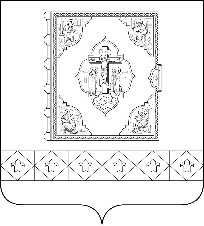 образования муниципальногорайона «Усть-Цилемский»«Чилимдiн» муниципальнöй районлöн муниципальнöйюкöнса Сöветот 30 июня 2021 г. № 06 - 07/53      с. Усть-Цильма Республики Комиот 30 июня 2021 г. № 06 - 07/53      с. Усть-Цильма Республики Комиот 30 июня 2021 г. № 06 - 07/53      с. Усть-Цильма Республики КомиПредседатель Совета муниципального района «Усть-Цилемский» Председатель Совета муниципального района «Усть-Цилемский»          П. А. Дуркин№Наименование народного проекта / информационного поводаНаправления реализации народных проектовНаправление реализации проектаСумма, предусмотренная на реализацию проекта в тыс. руб. (всего/республиканс-кий бюджет Респуб-лики Коми/местный бюджет/средства граждан, юридических лиц, ИП)«Услышать музыку»КультураРемонт (звукоизоляции) 3-х классов МБУДО «Усть-Цилемская детская музыкальная школа»: «эстрадный вокал», «фор-тепиано и гитара», «тео-рия музыки и форте-пиано» 439,00/388,00/45,00/1,00/5,00Межрегиональный праздник «Усть-Цилемская горка»Этнокультурное развитие народов, проживающих на территории РКПроведение цикла меро-приятий, посвященных сохранению истории, культуры Усть-Цилемс-кого района, венцом кото-рых является межрегио-нальный праздник «Усть-Цилемская Горка».335,00/300,00/35,00Реконструкция Иванова кладбища в с. Усть-Цильма (третий этап)Занятость населенияОбустройство огражде-ния территории кладбища со стороны главного проезда – металлическая ограда (так как данный материал отличается своей долговечностью и стойкостью) с тремя калитками и распашными воротами.674,00/600,00/67,00/7,00Обновление спортивного корта в с. Усть-ЦильмаФизическая культура и спортДемонтаж изношенного спортивного покрытия (в рамках проекта необхо-димо будет произвести отсыпку и выравнивание песчано-гравийной смесью основание для укладки спортивного пок-рытия с заменой повреж-денных (не пригодных для эксплуатации) участ-ков покрытия. В том числе осуществить дву-стороннюю покраску бортов спортивного корта по периметру,  устано-вить светодиодные улич-ные светильники 674,00/600,00/67,00/7,00Восстановление линий электроосвещения вдоль автомобильных дорог общего пользования местного значения «По пст. Синегорье»Дорожная деятельностьВыполнение работ в сфе-ре дорожной деятельнос-ти -  восстановление осве-щения (демонтаж  прово-дов и подвеска кабеля порядка 1500 м, демонтаж старых  и установка 40 шт. светодиодных све-тильников, установка но-вых комплектующих для линии наружного освеще-ния) вдоль 2-х дорог общей протяженностью 1,910 км574,6/500,00/56,50/18,10Восстановление линий электроосвещения на улицах пст. СинегорьеБлагоустройствоВосстановление освеще-ния на улицах поселка (ул. Молодежная, Новая, Песчаная, им. И.М. Тулы-кина, Сосновая, Заводс-кая, Южная и Лесная (не-большой участок) – заме-на провода на кабель порядка 2720 м,  установ-ка светодиодных светиль-ников в количестве 55 шт., и новых комплек-тующих для линии наружного освещения.843,60/740,00/85,50/18,10«Жизнь без запаха» - замена канализации в здании МБ ДОУ «Детский сад № 10» в с. Коровий Ручей ОбразованиеЗамена канализации в детском саду507,227/450,00/50,327/6,90Ремонт автомобильной дороги общего пользования местного значения «По д. Гарево» на участке от дома № 26 по ул. Печорская и до дома № 1 по ул. СевернаяДорожная деятельностьИсправление стыков меж-ду двумя звеньями же-лезобетонных труб,  уда-ление земляного полотна и дорожной одежды над трубами,  восстановление дорожного полотна на участке протяженностью 50 м с добавлением нового материала, в целях безопасности движения пешеходов и автотранспорта.304,00/268,00/32,00/4,00Ремонт автомобильной дороги общего пользования местного значения «Подъезд к объездной дороге д. Чукчино» на участках км 0+000 – км+265Дорожная деятельностьВосстановление дренаж-ного устройства (углубле-ние водоотводной кана-вы, удаление и переме-щение 200 куб. м расти-тельного покрова и грун-та) вдоль участка дороги протяженностью 265 м, устройство подушек и гравийно-песчаной под-готовки под звенья труб, замену отдельных звеньев водопропускных труб (длиной  звена до 4 м) на 3-х съездах с дороги и восстановление профиля дорожного полотна на этих съездах (добавление ПГС, выравнивание и уплотнение грунта).343,50/300,00/40,00/3,50Ремонт проездов № 1 и 2 от переулка Молодежный в д. ЧукчиноБлагоустройствоВыполнение работ по вы-равниванию, отсыпке пес-чано-гравийной смесью, обустройству двух трубо-переездов, устройству кюветов проезда №  1 и 2 от переулка Молодежный в д. Чукчино, а так же приобретение двух труб диаметром 700 мм689,00/600,00/82,00/7,00«Надежная кровла – сельской ДетТвоРе»ОбразованиеЧастичная замена крыши детского сада507,227/447,729/49,748/9,75Обустройство пожарных водоёмов в д. ФилипповоЗанятость населенияОбустройство двух пожарных водоемов400,00/356,00/40,00/4,00Ремонт пешеходного подвесного моста через р. Пижма в д. ЗагривочнаяБлагоустройствоОбустройство одного пе-шеходного подвесного моста через р. Пижма в д. Загривочная. Работы по обустройству пешеход-ного подвесного моста через р. Пижма в д. Загривочная включают в себя:  демонтаж повреж-денных конструкций и подготовительные рабо-ты, приобретение необхо-димых материалов,  мон-таж нового деревянного  настила,  устройство ограждения из сетки, замена нижних венцов опорных срубов, сборка стальных пролетных строений мостов навес-ным и полунавесным способом.908,00/800,00/89,00/9,00/10,00Восстановление тротуаров по  ул. Центральная села УегБлагоустройствоПроведение работ по вос-становлению тротуаров по селу Уег, всего тре-буется восстановить 10608 кв. метров тротуаров.560,00//495,00/55,00/5,00/5,00Свет в моём поселкеБлагоустройствоЗамена старых и увели-чение количества све-тильников уличного освещения (38 шт.)345,00/300,00/40,00/5,00Грузовая переправа через реку Харъяжский шарМалое и среднее предпринимательствоПриобретение  материа-лов, необходимых для ремонта баржи (стальная двутавровая балка, листовое железо, трубы стальные квадратные, лебедка ручная, трос), и проведение работ по ремонту баржи.589,00/399,00/60,00/130,00Ремонт автомобильной дороги общего пользования местного значения «Подъезд к ФАП(у) на участке км 0+140-км 0+440Дорожная деятельностьВосстановление дренаж-ного устройства  (углуб-ление водоотводной кана-вы, удаление и переме-щение 300 куб.м расти-тельного покрова и грун-та),  восстановление про-филя грунтовой дороги (добавление ПГС, вырав-нивание и уплотнение грунта на участке протяженностью 300 м)370,1/329,00/37,00/4,10Реконструкция забора Новоборского парка им В. Н. Колобова в пст. Новый Бор (2 этап)Занятость населенияЗамена части ограждения в парке культуры и отдыха имени В.Н. Коло-бова, а именно  демонтаж старого ограждения и воз-ведение нового современ-ного металлического 3D ограждения протяжен-ностью 250 метров.674,00/600,00/67,00/7,00Приобретение оборудования для пастеризации и фасовки молочных продуктовАгропромышленный комплексПриобретение нового технологического обору-дования: ванны для дли-тельной пастеризации; сепаратора сливкоотде-лителя молока; фасов-щика молочных продук-тов в стаканы1 177,40/800,00/118,00/259,40СП «Коровий Ручей»378846,0СП «Новый Бор»626040,0СП «Хабариха»259000,0СП «Замежная»464720,0СП «Трусово»514300,0СП «Окунев Нос»319310,0СП «Среднее Бугаево»159100,0СП «Уег»70300,0СП «Нерица»159100,0СП «Ёрмица» 49284,0.2017 год2018 год2019 год2020 годПлан1950195026351500Факт (%)96,392,094,649,02016 год2017 год2018 год2019 год2020 годЗлокачественные заболевания4240394434Болезни системы кровообращения269291164127382Травмы1285127313061299807Туберкулез631146Пневмония29493156113Аналогичные периоды предыдущих 2-х летАналогичные периоды предыдущих 2-х летОтчетный период текущего годаОтчетный период текущего года2017201820192020Умерло всего177182197142В том числе взрослые175180196142Общая смертность на 1000 населения15,316,117,612,0Умерло трудоспособного населения55586542В том числе:55586542Мужчины (18-60 лет)48495631Женщины (18-60 лет)79911№ п/пНаименование показателя эффективности и результативности деятельности главы МР «Усть-Цилемский» и администрации МР «Усть-Цилемский»Значение показателя за предыдущий годЗначение показателя за отчетный годПояснение по снижению (ухудшению) установленных значений показателей эффективности и результативности главы МР «Усть-Цилемский»1Удовлетворённость населения деятельностью органов местного самоуправления муниципального района «Усть-Цилемский55 % от числа опрошенных42 % от числа опрошенныхПричинами неудовлетворенности населения результатами деятельности органов местного самоуправления района остаются высокие тарифы на жилищно-коммунальные услуги и некачественное предоставление данных услуг, плохое состояние автомобильных дорог, отсутствие регулярного транспортного сообщения  в некоторые населённые пункты.Также на оценку населением деятельности органов местного самоуправления влияет снижение качества жизни и реальных доходов населения, что связано с  ухудшением социально-экономической ситуации в стране.2Коэффициент отношения оценки качества управления финансами и платежеспособности, полученной МР «Усть-Цилемский» к максимально возможной оценке11Оценка муниципального района «Усть-Цилемский» за 2019 и 2020 годы максимальная из возможной.3Количество реализуемых инвестиционных проектов на территории муниципального района «Усть-Цилемский»инвестиционные проекты не реализовывалисьинвестицион-ные проекты не реализовыва-лисьОсновными проблемами для развития инвестиционного климата на территории муниципального района «Усть-Цилемский» являются:- высокая дотационность бюджета муниципального района «Усть-Цилемский», что не позволяет принимать меры для стимулирования инвестиционной деятельности хозяйствующих субъектов,- отдалённость и труднодоступность района и всех его населённых пунктов4Наличие в открытом доступе информационной базы по инвестиционным проектам (предложениям), свободным инвестиционным площадкам и земельным участкамНа официальном сайте администрации в сети Интернет создан  раздел «Инвестицион-ная деятельность», в котором размещается  информация, ориентированная на привлечение потенциальных инвесторов.На официальном сайте администра-ции в сети Интернет создан  раздел «Инвести-ционная деятельность», в котором размещается  информация, ориентированная на привлечение потенциальных инвесторов.5Доля муниципальных услуг, предоставляемых органами местного самоуправления муниципального района «Усть-Цилемский» и муниципальными учреждениями в электронном виде, в общем объёме муниципальных услуг, предоставляемых органами местного самоуправления МР «Усть-Цилемский» и муниципальными учреждениями13Администрация района – 13 (по 47 муниципальным услугам в электронном виде можно получить, только информирование, в соответствии с этапами перевода муниципальных услуг в электронный вид на основании распоряжения Правительства Российской Федерации от 17.12.2009 №1993-р)13Администрация района – 13 (По 51 муниципаль-ным услугам в электронном виде можно получить, только информиро-вание, в соответствии с этапами перевода муниципаль-ных услуг в электронный вид на основании распоряжения Правительст-ва Российской Федерации от 17.12.2009 №1993-р)Снижение установленных значений показателя произошло в связи с тем, что услугу отменили6Доля зданий муниципальных учреждений, находящихся в аварийном состоянии или требующих капитального ремонта, от общего количества зданий муниципальных учреждений, находящихся в казне МР «Усть-Цилемский»007Уровень заболеваемости:- детей в возрасте от 0 до 14 лет;- взрослого населения (старше 15 лет) 3935   204233152080Одна из основных причин снижения показателя – снижение численности населения8Коэффициент естественного прироста населения(на 1000 человек населения)- 8,6 (убыль)-7,7 (убыль) Высокая смертность населения9Доля удовлетворённых заявлений на получение услуги по дошкольному образованию, в общей численности заявлений на получение услуги по дошкольному образованию (от 3 до 7 лет)100 %100 %10Доля лиц, сдавших единый государственный экзамен, от числа выпускников общеобразовательных муниципальных учреждений, участвовавших в едином государственном экзамене100 %100 %11Доля удовлетворенных заявлений на предоставление участка для жилищного строительства в общем числе заявлений 100 %100 %12Организация комплекса мероприятий по обеспечению снабжения населения, проживающего на территории района, топливом Оказывалась поддержка хозяйствующим субъектам, снабжающим население твёрдым топливом. За счёт средств бюджета Республики Коми на возмещение разницы в цене (дрова, уголь) перечислены средства  в размере 2 млн. рублей 3 поставщикам (Усть-Цилемский филиал АО «КТК», ООО Ремстройуслуга, ИП Мяндина В.А.)Оказывалась поддержка хозяйствую-щим субъектам, снабжающим население твёрдым топливом. В 2020 году заключён только один договор на предоставле-ние субсидии с Усть-Цилемским филиалом АО «КТК», так как у остальных поставщиков на данный момент нет  защищённого тарифа. Из  бюджета Республики Коми на возмещение разницы в цене твёрдого топлива предоставле-но 1,43 млн. рублей.В 2020 году в районе возникла проблема с покупкой дров для нужд отопления, т.к. отсутствовали поставщики дров.Обозначенные проблемы были доведены до депутата Государственного Совета Республики Коми Е.М. Лясковской, которая в свою очередь проводила работу по решению вопроса на уровне республиканских структур.13Количество зарегистрированных преступлений на территории МР «Усть-Цилемского»163, из них 28 – тяжкие и особо тяжкие164, из них 40 – тяжкие и особо тяжкиеПо данным МВД по РК.14Осуществление мер по противодействию коррупции в границах МР «Усть-Цилемский»100 %100 %